Table S1 Strains used in this studyTable S2 Plasmids used in this study Table S3 Primers used in this studyTable S4. The sequences of base editing spacers used in this study.Figure S1 Base editing in GllA spacer by using pSEVA-Module 4 and pSEVA-Module 6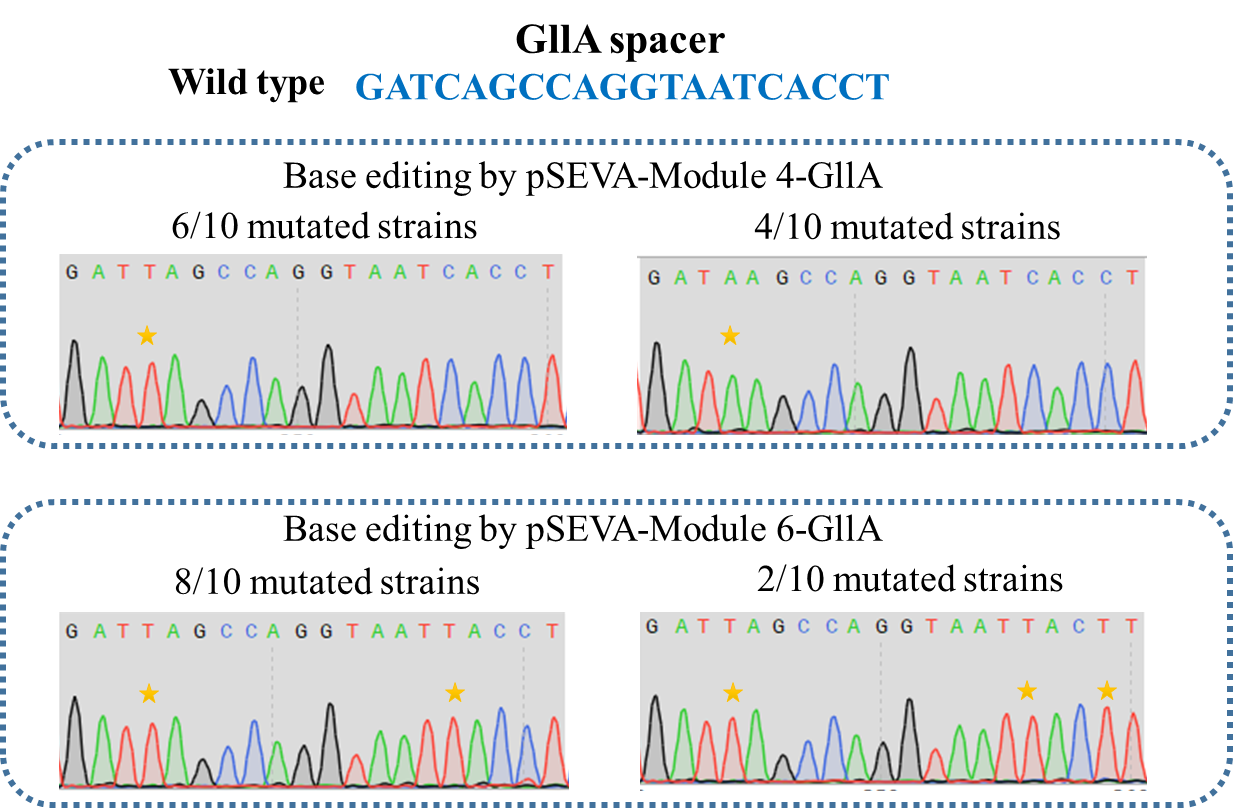 Figure S2 Base editing in MexE spacer by using pSEVA-Module 4 and pSEVA-Module 6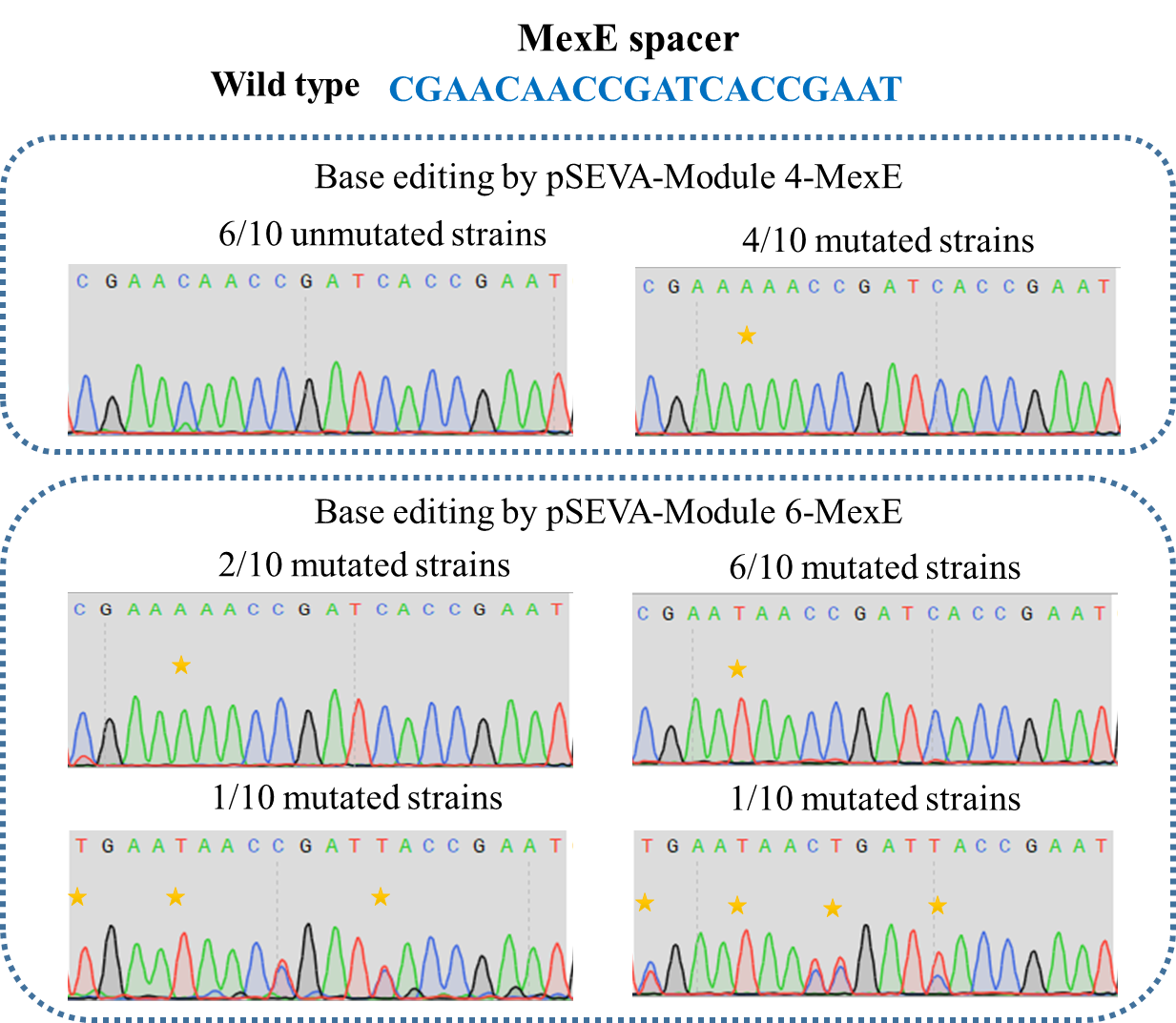 Figure S3 Top three similar spacers of TtgA in the P.putida KT2440 genome and DNA sequencing results of these sites after base editing toward TtgA DNA sequencing of the top three similar spacers of TtgA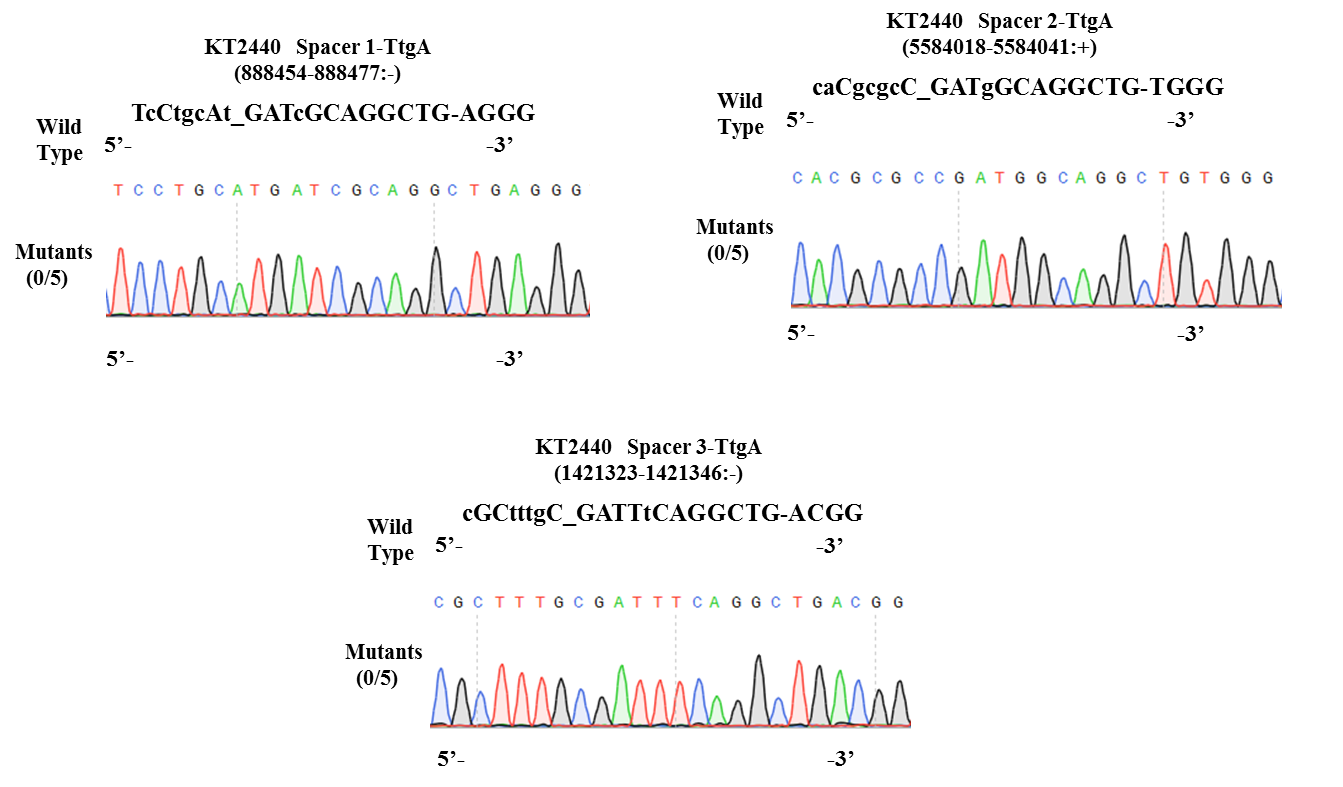 Figure S4 DNA sequencing of spacers HexR-2 and HexR-3 after base editing using NGG- recognizing plasmids pSEVA6BE-HexR-2 and pSEVA6BE-HexR-3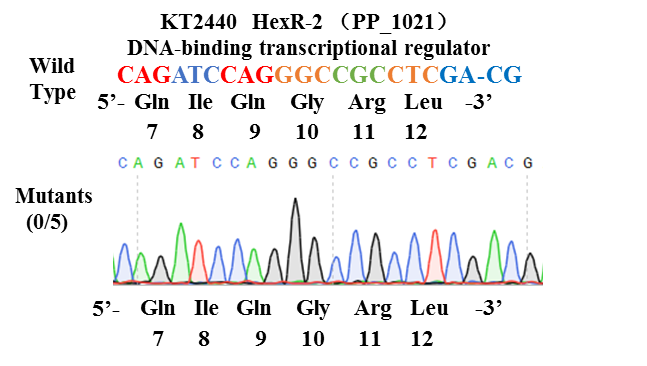 DNA sequencing of HexR-2 spacer after base editing using pSEVA6BE-HexR-2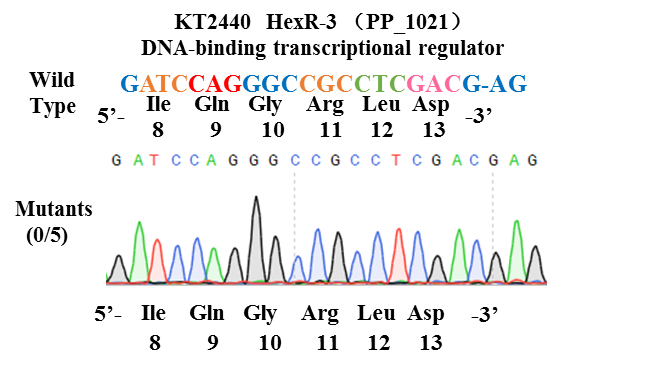 DNA sequencing of HexR-3 spacer after base editing using pSEVA6BE-HexR-3Figure S5 Base editing in a cytidine-rich HexR spacer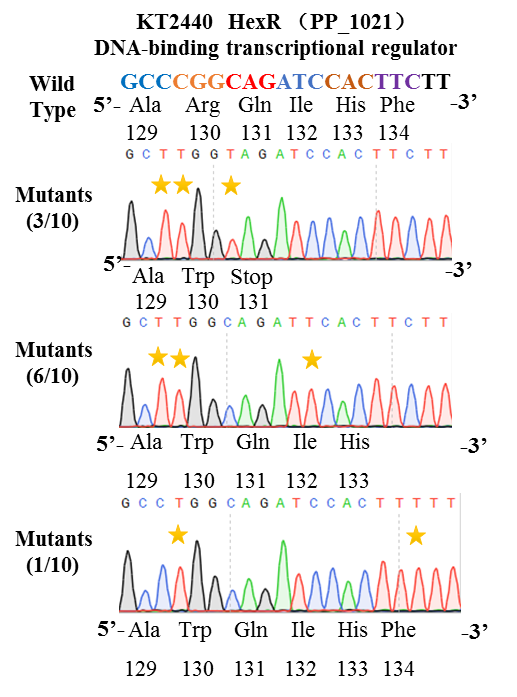 Figure S6 The construction strategy of pSEVA2BE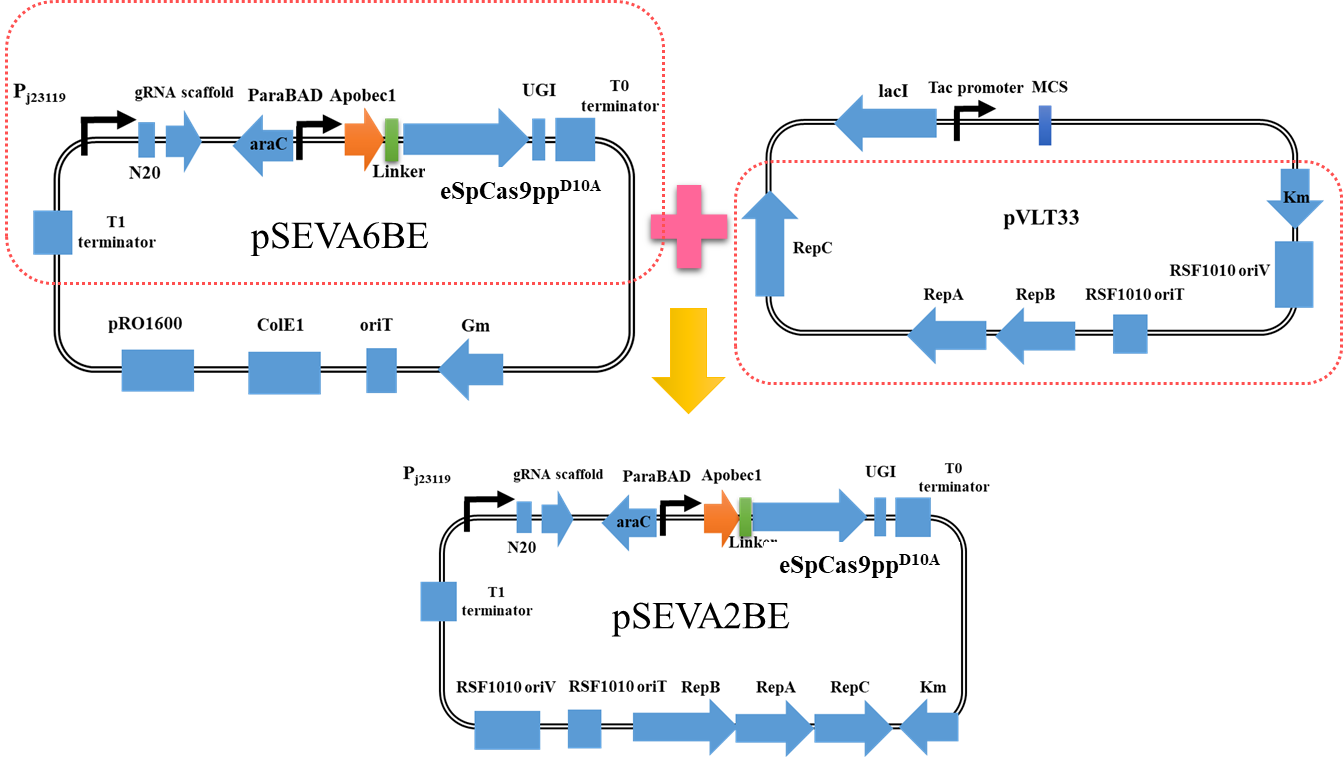 By connecting the base-editing cassette from pSEVA6BE with the broad-host-replicon RSF1010 and kanamycin-resistance marker from PVLT33, a kanamycin version of the base editing system pSEVA2BE (Figure S6) was constructed.Figure S7 Base editing in double-locus spacers PobA and QuiC-2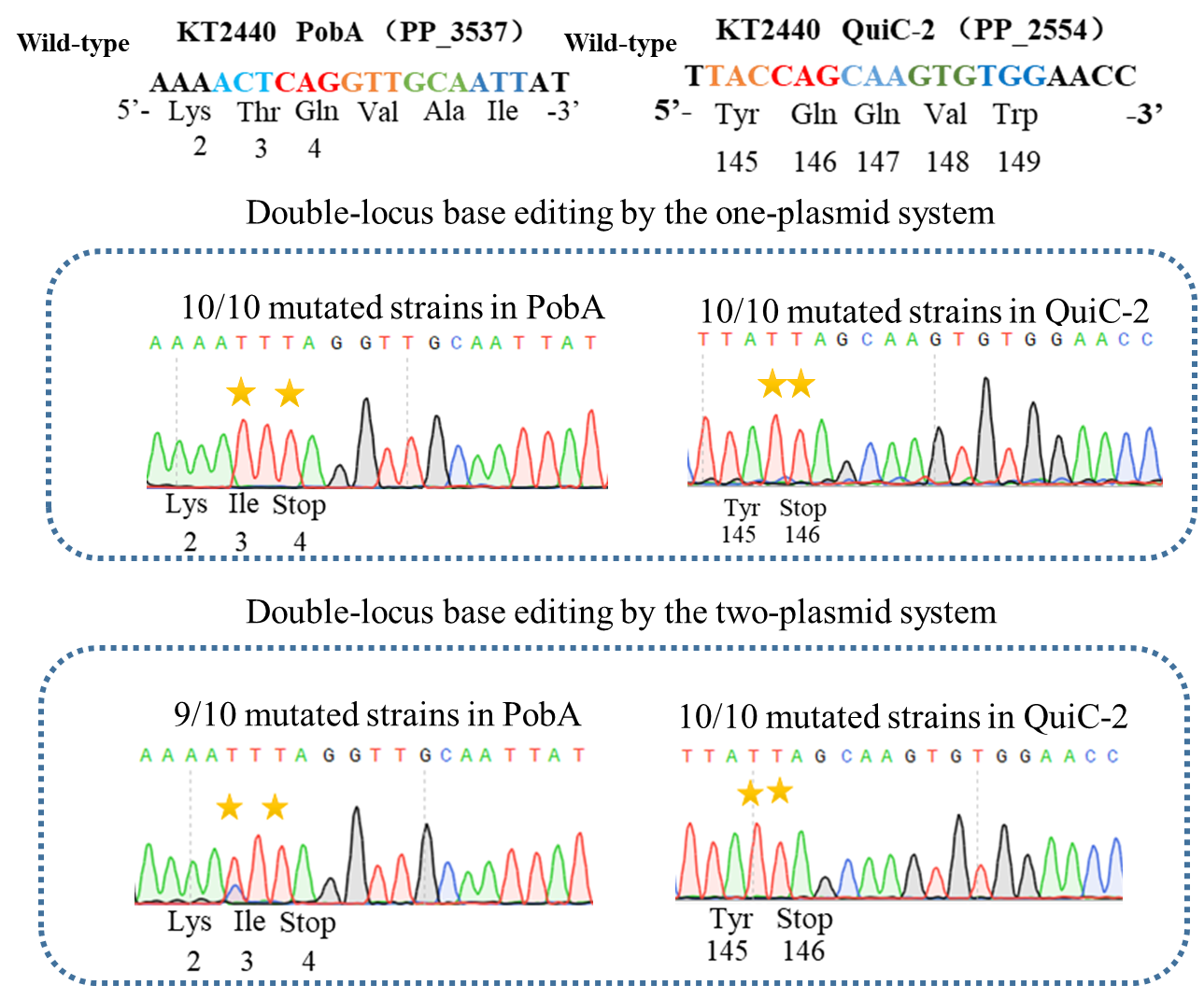 Figure S8 Base editing in triple-locus spacers PobA, QuiC-2 and TrpE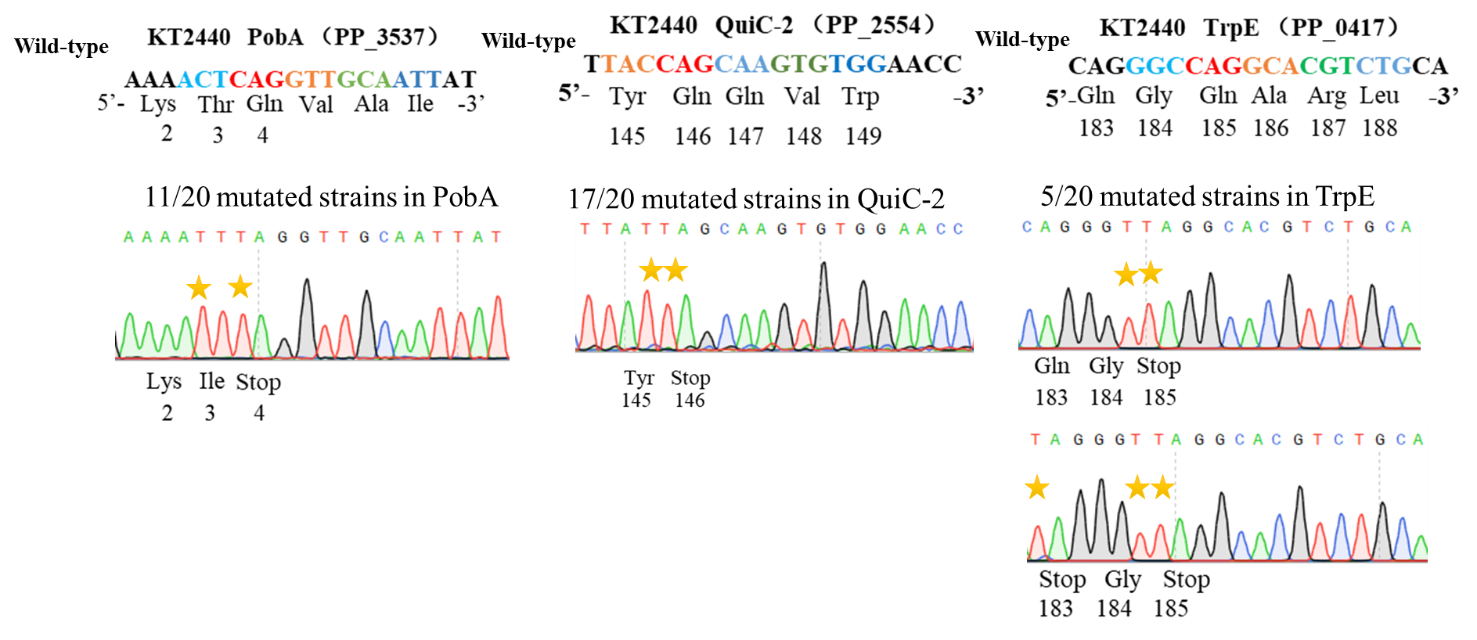 DNA sequencing of triple-locus base editing in spacers PobA, QuiC-2 and TrpE using the one-plasmid system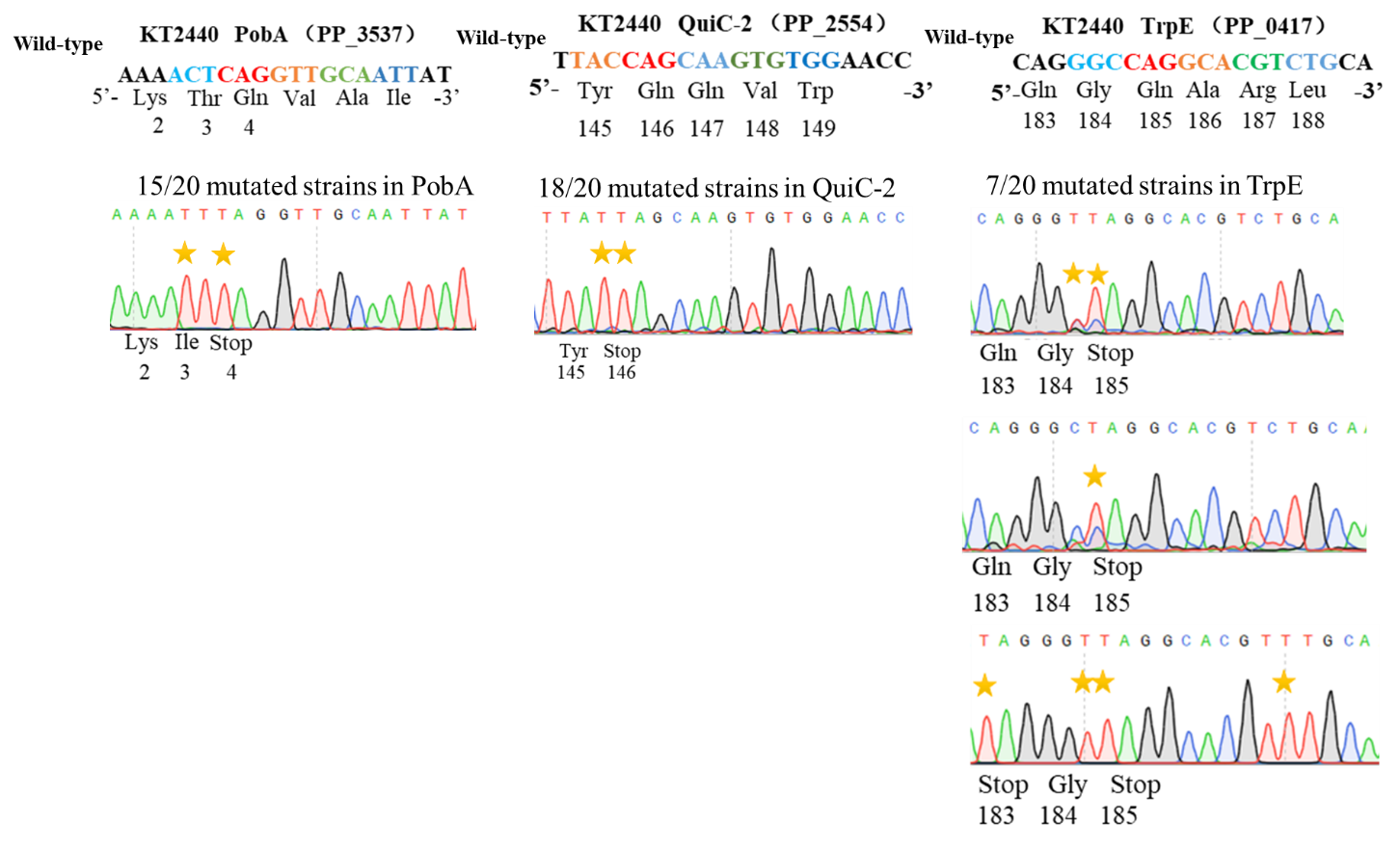 DNA sequencing of triple-locus base editing in spacers PobA, QuiC-2 and TrpE using the two-plasmid systemFigure S9 Base editing of double-locus with different PAM sequences using a two-plasmid system 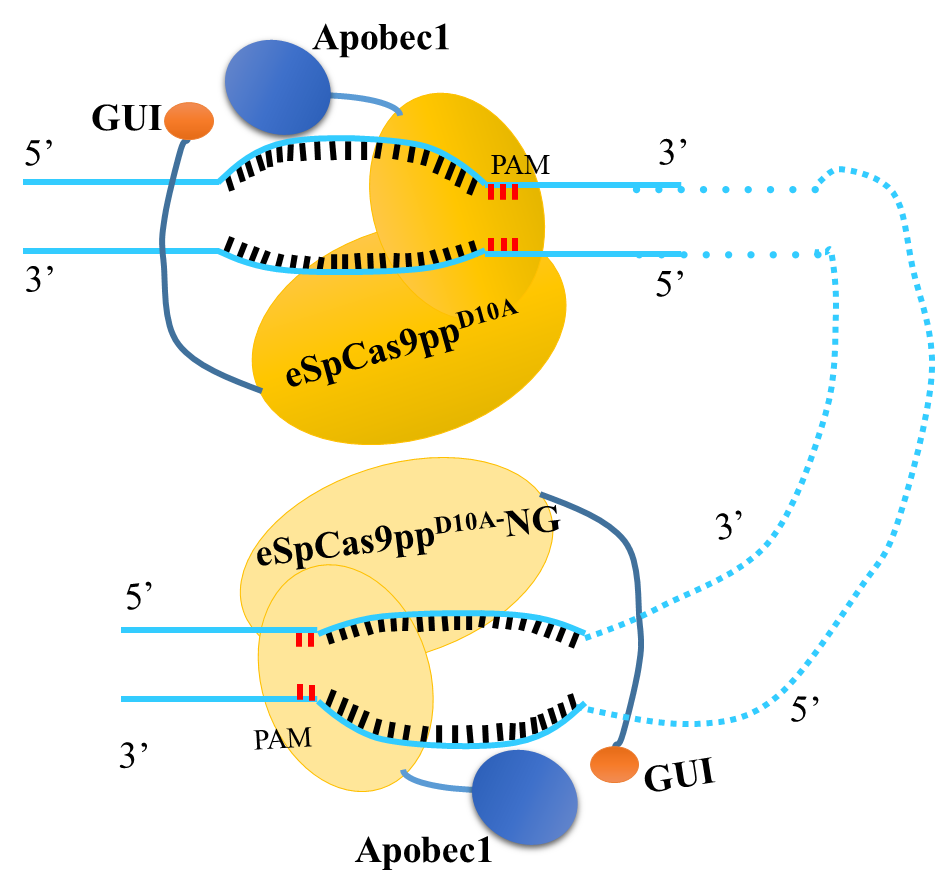 Figure S10 DNA sequencing results of base editing in NG-type HexR3 spacer and NGG-type QuiC-2 spacer using a two-plasmid system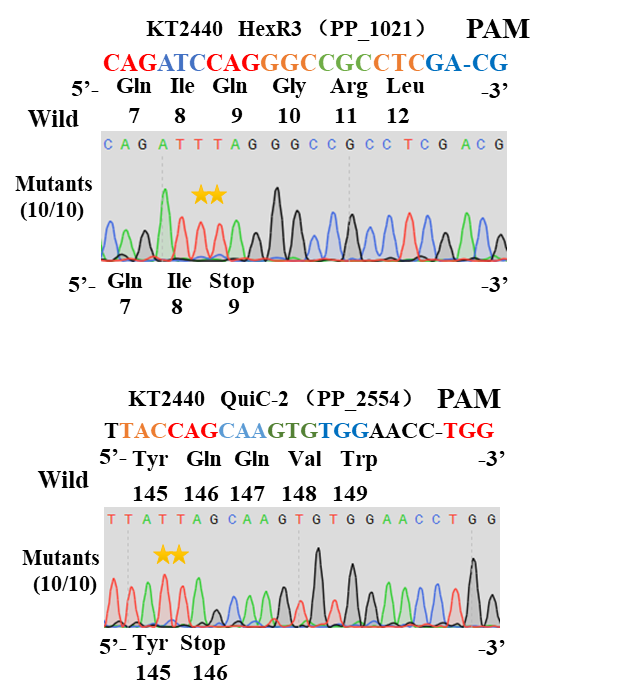 Figure S11 Construction of a plasmid-curing strategy by appending with a counter-selection marker sacB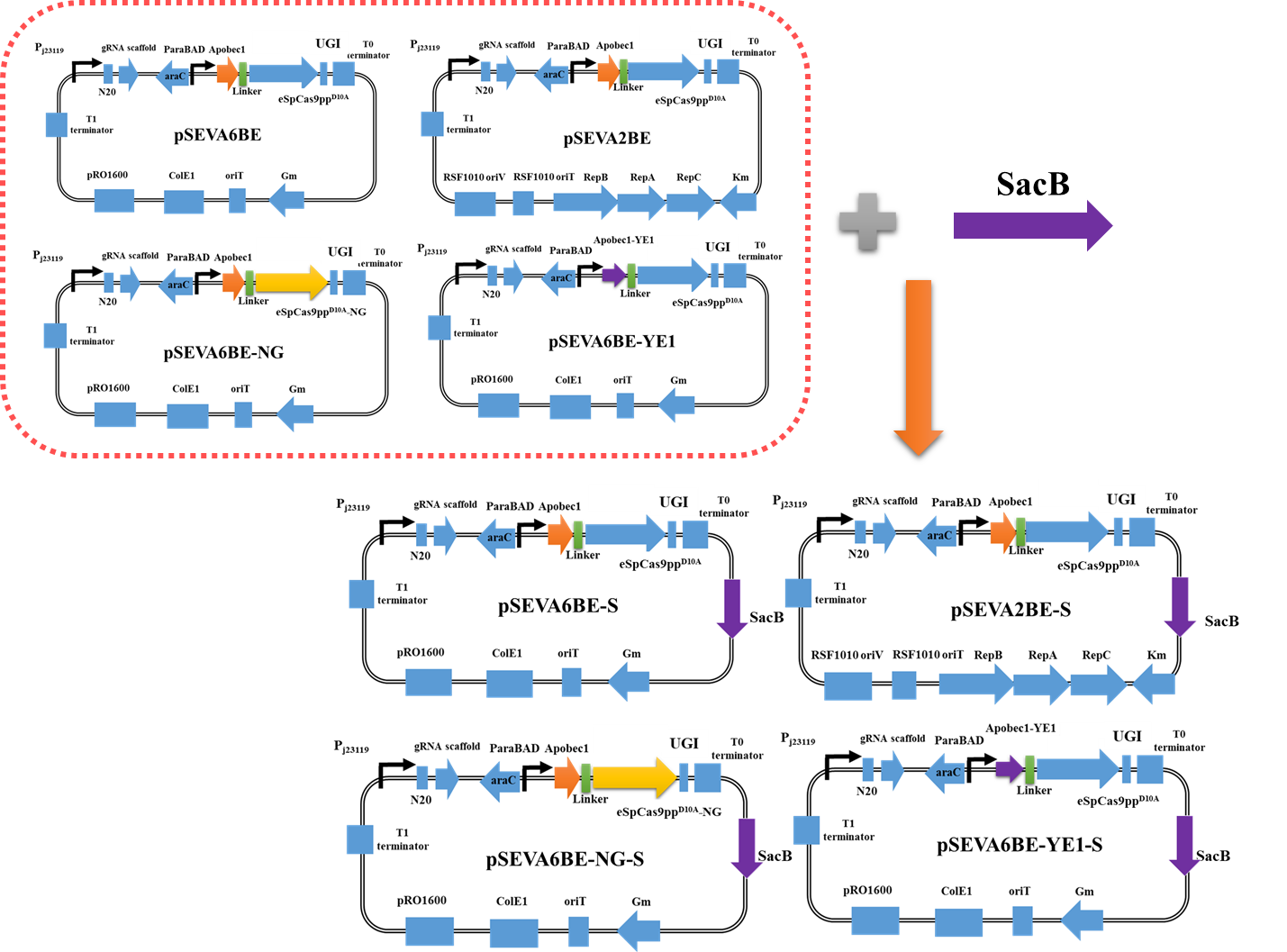 Table S5 Potential off-target sites of spacers PA2018-2 and hexR-5Figure S12 DNA sequencing of spacers PA2018-2 and HexR-5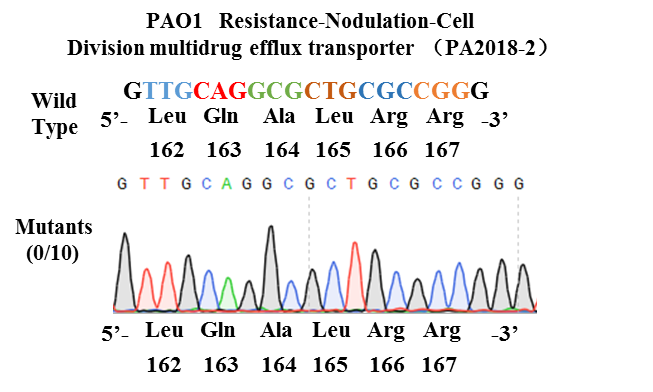 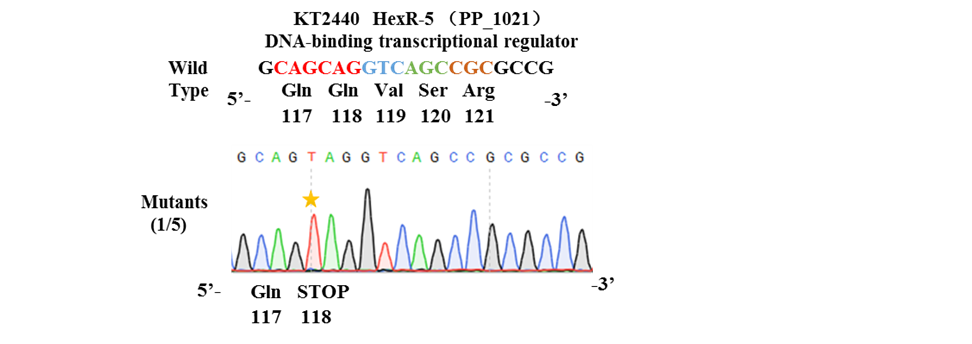 Figure S13 Base editing in a NG PAM HexR-4 spacer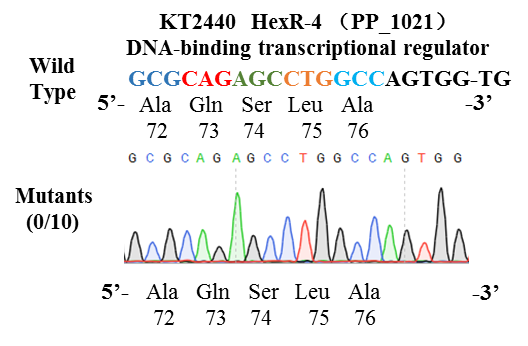 DNA sequence of eSpCas9ppATGGACAAGAAGTACAGCATCGGCCTGGACATCGGCACCAACAGCGTGGGCTGGGCCGTGATCACCGACGAGTACAAGGTGCCGAGCAAGAAGTTCAAGGTGCTGGGCAACACCGACCGCCACAGCATCAAGAAGAACCTGATCGGCGCCCTGCTGTTCGACAGCGGCGAGACCGCCGAAGCCACCCGCCTGAAGCGCACCGCCCGCCGCCGCTACACCCGTCGCAAGAACCGCATCTGCTACCTGCAGGAGATCTTCAGCAACGAAATGGCCAAGGTGGACGACAGCTTCTTCCACCGCCTGGAGGAAAGCTTCCTGGTGGAGGAAGACAAGAAGCACGAGCGCCACCCGATCTTCGGCAACATCGTGGACGAGGTGGCCTACCACGAAAAGTACCCGACCATCTACCACCTGCGCAAGAAGCTGGTCGACAGCACCGACAAGGCCGACCTGCGCCTGATCTACCTGGCCCTGGCCCACATGATCAAGTTCCGCGGCCACTTCCTGATCGAAGGCGACCTGAACCCGGACAACAGCGACGTGGACAAGCTGTTCATCCAGCTGGTGCAGACCTACAACCAGCTGTTCGAGGAAAACCCGATCAACGCCAGCGGCGTGGACGCCAAGGCCATCCTGAGCGCCCGCCTGAGCAAGAGCCGCCGCCTGGAGAACCTGATCGCCCAGCTGCCGGGCGAAAAGAAGAACGGCCTGTTCGGCAACCTGATCGCCCTGAGCCTGGGCCTGACCCCGAACTTCAAGAGCAACTTCGACCTGGCCGAGGACGCCAAGCTGCAGCTGAGCAAGGACACCTACGACGACGACCTGGACAACCTGCTGGCCCAGATCGGCGACCAGTACGCCGACCTGTTCCTGGCCGCCAAGAACCTGAGCGACGCCATCCTGCTGAGCGACATCCTGCGCGTGAACACCGAGATCACCAAGGCCCCGCTGAGCGCCAGCATGATCAAGCGCTACGACGAACACCACCAGGACCTGACCCTGCTGAAGGCCCTGGTGCGCCAGCAGCTGCCGGAGAAGTACAAGGAAATCTTCTTCGACCAGAGCAAGAACGGCTACGCCGGCTACATCGACGGTGGCGCCAGCCAGGAAGAGTTCTACAAGTTCATCAAGCCGATCCTGGAGAAGATGGACGGCACCGAGGAACTGCTGGTGAAGCTGAACCGCGAAGACCTGCTGCGCAAGCAGCGCACCTTCGACAACGGCAGCATCCCGCACCAGATCCACCTGGGCGAGCTGCACGCCATCCTGCGTCGCCAGGAAGACTTCTACCCGTTCCTGAAGGACAACCGCGAGAAGATCGAAAAGATCCTGACCTTCCGCATCCCGTACTACGTGGGCCCGCTGGCCCGCGGCAACAGCCGCTTCGCCTGGATGACCCGCAAGAGCGAGGAAACCATCACCCCGTGGAACTTCGAGGAAGTGGTGGACAAGGGCGCCAGCGCCCAGAGCTTCATCGAGCGCATGACCAACTTCGACAAGAACCTGCCGAACGAAAAGGTGCTGCCGAAGCACAGCCTGCTGTACGAGTACTTCACCGTGTACAACGAACTGACCAAGGTGAAGTACGTGACCGAGGGCATGCGCAAGCCGGCCTTCCTGAGCGGCGAACAGAAGAAGGCCATCGTGGACCTGCTGTTCAAGACCAACCGCAAGGTGACCGTGAAGCAGCTGAAGGAAGACTACTTCAAGAAGATCGAATGCTTCGACAGCGTGGAGATCAGCGGCGTGGAAGACCGCTTCAACGCCAGCCTGGGCACCTACCACGACCTGCTGAAGATCATCAAGGACAAGGACTTCCTGGACAACGAGGAAAACGAGGACATCCTGGAAGACATCGTGCTGACCCTGACCCTGTTCGAGGACCGCGAAATGATCGAGGAACGCCTGAAGACCTACGCCCACCTGTTCGACGACAAGGTGATGAAGCAGCTGAAGCGCCGCCGCTACACCGGCTGGGGCCGCCTGAGCCGCAAGCTGATCAACGGCATCCGCGACAAGCAGAGCGGCAAGACCATCCTGGACTTCCTGAAGAGCGACGGCTTCGCCAACCGCAACTTCATGCAGCTGATCCACGACGACAGCCTGACCTTCAAGGAAGACATCCAGAAGGCCCAAGTGAGCGGCCAGGGCGACAGCCTGCACGAACACATCGCCAACCTGGCCGGCAGCCCGGCCATCAAGAAGGGCATCCTGCAGACCGTGAAGGTGGTGGACGAGCTGGTGAAGGTGATGGGCCGCCACAAGCCGGAAAACATCGTGATCGAGATGGCCCGCGAAAACCAGACCACCCAGAAGGGCCAGAAGAACAGCCGCGAGCGCATGAAGCGCATCGAGGAAGGCATCAAGGAACTGGGCAGCCAGATCCTGAAGGAGCACCCGGTGGAAAACACCCAGCTGCAGAACGAGAAGCTGTACCTGTACTACCTGCAGAACGGCCGCGACATGTACGTGGACCAGGAACTGGACATCAACCGCCTGAGCGACTACGACGTGGACCACATCGTGCCGCAGAGCTTCCTGGCCGACGACAGCATCGACAACAAGGTGCTGACCCGCAGCGACAAGAACCGCGGCAAGAGCGACAACGTGCCGAGCGAGGAAGTGGTGAAGAAGATGAAGAACTACTGGCGCCAGCTGCTGAACGCCAAGCTGATCACCCAGCGCAAGTTCGACAACCTGACCAAGGCCGAGCGCGGCGGCCTGAGCGAACTGGACAAGGCCGGCTTCATCAAGCGCCAGCTGGTCGAGACCCGCCAGATCACCAAGCACGTGGCCCAGATCCTGGACAGCCGCATGAACACCAAGTACGACGAGAACGACAAGCTGATCCGCGAAGTGAAGGTGATCACCCTGAAGAGCAAGCTGGTCAGCGACTTCCGCAAGGACTTCCAGTTCTACAAGGTGCGCGAAATCAACAACTACCACCACGCCCACGACGCCTACCTGAACGCCGTGGTGGGCACCGCCCTGATCAAGAAGTACCCGGCCCTGGAGAGCGAATTCGTGTACGGCGACTACAAGGTGTACGACGTGCGCAAGATGATCGCCAAGAGCGAGCAGGAAATCGGCAAGGCCACCGCCAAGTACTTCTTCTACAGCAACATCATGAACTTCTTCAAGACCGAGATCACCCTGGCCAACGGCGAAATCCGCAAGGCCCCGCTGATCGAGACCAACGGCGAGACCGGCGAAATCGTGTGGGACAAGGGCCGCGACTTCGCCACCGTGCGCAAGGTGCTGAGCATGCCGCAGGTGAACATCGTGAAGAAGACCGAGGTGCAGACCGGCGGCTTCAGCAAGGAAAGCATCCTGCCGAAGCGCAACAGCGACAAGCTGATCGCCCGCAAGAAGGACTGGGACCCGAAGAAGTACGGCGGCTTCGACAGCCCGACCGTGGCCTACAGCGTGCTGGTCGTGGCCAAGGTGGAGAAGGGCAAGAGCAAGAAGCTGAAGAGCGTGAAGGAACTGCTGGGCATCACCATCATGGAGCGCAGCAGCTTCGAAAAGAACCCGATCGACTTCCTGGAGGCCAAGGGCTACAAGGAAGTGAAGAAGGACCTGATCATCAAGCTGCCGAAGTACAGCCTGTTCGAGCTGGAAAACGGCCGCAAGCGCATGCTGGCCAGCGCCGGCGAGCTGCAGAAGGGCAACGAACTGGCCCTGCCGAGCAAGTACGTGAACTTCCTGTACCTGGCCTCGCACTACGAGAAGCTGAAGGGCAGCCCGGAGGACAACGAACAGAAGCAGCTGTTCGTGGAGCAGCACAAGCACTACCTGGACGAGATCATCGAACAGATCAGCGAATTCAGCAAGCGCGTGATCCTGGCCGACGCCAACCTGGACAAGGTGCTGAGCGCCTACAACAAGCACCGCGACAAGCCGATCCGCGAGCAGGCCGAAAACATCATCCACCTGTTCACCCTGACCAACCTGGGCGCCCCGGCCGCCTTCAAGTACTTCGACACCACCATCGACCGCAAGCGCTACACCAGCACCAAGGAAGTGCTGGACGCCACCCTGATCCACCAGAGCATCACCGGCCTGTACGAAACCCGCATCGACCTGAGCCAGCTGGGCGGCGACTAGDNA sequence of APOBEC1ATGAGCAGCGAAACCGGCCCGGTGGCCGTGGACCCGACCCTGCGTCGCCGCATCGAGCCGCACGAGTTCGAAGTGTTCTTCGACCCGCGCGAGCTGCGCAAGGAAACCTGCCTGCTGTACGAAATCAACTGGGGCGGCCGCCACAGCATCTGGCGCCACACCAGCCAGAACACCAACAAGCACGTGGAGGTGAACTTCATCGAAAAGTTCACCACCGAGCGCTACTTCTGCCCGAACACCCGCTGCAGCATCACCTGGTTCCTGAGCTGGAGCCCGTGCGGCGAATGCAGCCGCGCCATCACCGAGTTCCTGAGCCGCTACCCGCACGTGACCCTGTTCATCTACATCGCCCGCCTGTACCACCACGCCGACCCGCGCAACCGCCAGGGCCTGCGCGACCTGATCAGCAGCGGCGTGACCATCCAGATCATGACCGAGCAGGAAAGCGGCTACTGCTGGCGCAACTTCGTGAACTACAGCCCGAGCAACGAAGCCCACTGGCCGCGCTACCCGCACCTGTGGGTGCGCCTGTACGTGCTGGAGCTGTACTGCATCATCCTGGGCCTGCCGCCGTGCCTGAACATCCTGCGTCGCAAGCAGCCGCAGCTGACCTTCTTCACCATCGCCCTGCAGAGCTGCCACTACCAGCGCCTGCCGCCGCACATCCTGTGGGCCACCGGCCTGAAGTAGDNA sequence of eSpCas9ppD10A-NGATGGACAAGAAGTACAGCATCGGCCTGGATATCGGCACCAACAGCGTGGGCTGGGCCGTGATCACCGACGAGTACAAGGTGCCGAGCAAGAAGTTCAAGGTGCTGGGCAACACCGACCGCCACAGCATCAAGAAGAACCTGATCGGCGCCCTGCTGTTCGACAGCGGCGAGACCGCCGAAGCCACCCGCCTGAAGCGCACCGCCCGCCGCCGCTACACCCGTCGCAAGAACCGCATCTGCTACCTGCAGGAGATCTTCAGCAACGAAATGGCCAAGGTGGACGACAGCTTCTTCCACCGCCTGGAGGAAAGCTTCCTGGTGGAGGAAGACAAGAAGCACGAGCGCCACCCGATCTTCGGCAACATCGTGGACGAGGTGGCCTACCACGAAAAGTACCCGACCATCTACCACCTGCGCAAGAAGCTGGTCGACAGCACCGACAAGGCCGACCTGCGCCTGATCTACCTGGCCCTGGCCCACATGATCAAGTTCCGCGGCCACTTCCTGATCGAAGGCGACCTGAACCCGGACAACAGCGACGTGGACAAGCTGTTCATCCAGCTGGTGCAGACCTACAACCAGCTGTTCGAGGAAAACCCGATCAACGCCAGCGGCGTGGACGCCAAGGCCATCCTGAGCGCCCGCCTGAGCAAGAGCCGCCGCCTGGAGAACCTGATCGCCCAGCTGCCGGGCGAAAAGAAGAACGGCCTGTTCGGCAACCTGATCGCCCTGAGCCTGGGCCTGACCCCGAACTTCAAGAGCAACTTCGACCTGGCCGAGGACGCCAAGCTGCAGCTGAGCAAGGACACCTACGACGACGACCTGGACAACCTGCTGGCCCAGATCGGCGACCAGTACGCCGACCTGTTCCTGGCCGCCAAGAACCTGAGCGACGCCATCCTGCTGAGCGACATCCTGCGCGTGAACACCGAGATCACCAAGGCCCCGCTGAGCGCCAGCATGATCAAGCGCTACGACGAACACCACCAGGACCTGACCCTGCTGAAGGCCCTGGTGCGCCAGCAGCTGCCGGAGAAGTACAAGGAAATCTTCTTCGACCAGAGCAAGAACGGCTACGCCGGCTACATCGACGGTGGCGCCAGCCAGGAAGAGTTCTACAAGTTCATCAAGCCGATCCTGGAGAAGATGGACGGCACCGAGGAACTGCTGGTGAAGCTGAACCGCGAAGACCTGCTGCGCAAGCAGCGCACCTTCGACAACGGCAGCATCCCGCACCAGATCCACCTGGGCGAGCTGCACGCCATCCTGCGTCGCCAGGAAGACTTCTACCCGTTCCTGAAGGACAACCGCGAGAAGATCGAAAAGATCCTGACCTTCCGCATCCCGTACTACGTGGGCCCGCTGGCCCGCGGCAACAGCCGCTTCGCCTGGATGACCCGCAAGAGCGAGGAAACCATCACCCCGTGGAACTTCGAGGAAGTGGTGGACAAGGGCGCCAGCGCCCAGAGCTTCATCGAGCGCATGACCAACTTCGACAAGAACCTGCCGAACGAAAAGGTGCTGCCGAAGCACAGCCTGCTGTACGAGTACTTCACCGTGTACAACGAACTGACCAAGGTGAAGTACGTGACCGAGGGCATGCGCAAGCCGGCCTTCCTGAGCGGCGAACAGAAGAAGGCCATCGTGGACCTGCTGTTCAAGACCAACCGCAAGGTGACCGTGAAGCAGCTGAAGGAAGACTACTTCAAGAAGATCGAATGCTTCGACAGCGTGGAGATCAGCGGCGTGGAAGACCGCTTCAACGCCAGCCTGGGCACCTACCACGACCTGCTGAAGATCATCAAGGACAAGGACTTCCTGGACAACGAGGAAAACGAGGACATCCTGGAAGACATCGTGCTGACCCTGACCCTGTTCGAGGACCGCGAAATGATCGAGGAACGCCTGAAGACCTACGCCCACCTGTTCGACGACAAGGTGATGAAGCAGCTGAAGCGCCGCCGCTACACCGGCTGGGGCCGCCTGAGCCGCAAGCTGATCAACGGCATCCGCGACAAGCAGAGCGGCAAGACCATCCTGGACTTCCTGAAGAGCGACGGCTTCGCCAACCGCAACTTCATGCAGCTGATCCACGACGACAGCCTGACCTTCAAGGAAGACATCCAGAAGGCCCAAGTGAGCGGCCAGGGCGACAGCCTGCACGAACACATCGCCAACCTGGCCGGCAGCCCGGCCATCAAGAAGGGCATCCTGCAGACCGTGAAGGTGGTGGACGAGCTGGTGAAGGTGATGGGCCGCCACAAGCCGGAAAACATCGTGATCGAGATGGCCCGCGAAAACCAGACCACCCAGAAGGGCCAGAAGAACAGCCGCGAGCGCATGAAGCGCATCGAGGAAGGCATCAAGGAACTGGGCAGCCAGATCCTGAAGGAGCACCCGGTGGAAAACACCCAGCTGCAGAACGAGAAGCTGTACCTGTACTACCTGCAGAACGGCCGCGACATGTACGTGGACCAGGAACTGGACATCAACCGCCTGAGCGACTACGACGTGGACCACATCGTGCCGCAGAGCTTCCTGGCCGACGACAGCATCGACAACAAGGTGCTGACCCGCAGCGACAAGAACCGCGGCAAGAGCGACAACGTGCCGAGCGAGGAAGTGGTGAAGAAGATGAAGAACTACTGGCGCCAGCTGCTGAACGCCAAGCTGATCACCCAGCGCAAGTTCGACAACCTGACCAAGGCCGAGCGCGGCGGCCTGAGCGAACTGGACAAGGCCGGCTTCATCAAGCGCCAGCTGGTCGAGACCCGCCAGATCACCAAGCACGTGGCCCAGATCCTGGACAGCCGCATGAACACCAAGTACGACGAGAACGACAAGCTGATCCGCGAAGTGAAGGTGATCACCCTGAAGAGCAAGCTGGTCAGCGACTTCCGCAAGGACTTCCAGTTCTACAAGGTGCGCGAAATCAACAACTACCACCACGCCCACGACGCCTACCTGAACGCCGTGGTGGGCACCGCCCTGATCAAGAAGTACCCGGCCCTGGAGAGCGAATTCGTGTACGGCGACTACAAGGTGTACGACGTGCGCAAGATGATCGCCAAGAGCGAGCAGGAAATCGGCAAGGCCACCGCCAAGTACTTCTTCTACAGCAACATCATGAACTTCTTCAAGACCGAGATCACCCTGGCCAACGGCGAAATCCGCAAGGCCCCGCTGATCGAGACCAACGGCGAGACCGGCGAAATCGTGTGGGACAAGGGCCGCGACTTCGCCACCGTGCGCAAGGTGCTGAGCATGCCGCAGGTGAACATCGTGAAGAAGACCGAGGTGCAGACCGGCGGCTTCAGCAAGGAAAGCATCCGGCCGAAGCGCAACAGCGACAAGCTGATCGCCCGCAAGAAGGACTGGGACCCGAAGAAGTACGGCGGCTTCGTCAGCCCGACCGTGGCCTACAGCGTGCTGGTCGTGGCCAAGGTGGAGAAGGGCAAGAGCAAGAAGCTGAAGAGCGTGAAGGAACTGCTGGGCATCACCATCATGGAGCGCAGCAGCTTCGAAAAGAACCCGATCGACTTCCTGGAGGCCAAGGGCTACAAGGAAGTGAAGAAGGACCTGATCATCAAGCTGCCGAAGTACAGCCTGTTCGAGCTGGAAAACGGCCGCAAGCGCATGCTGGCCAGCGCCCGCTTCCTGCAGAAGGGCAACGAACTGGCCCTGCCGAGCAAGTACGTGAACTTCCTGTACCTGGCCTCGCACTACGAGAAGCTGAAGGGCAGCCCGGAGGACAACGAACAGAAGCAGCTGTTCGTGGAGCAGCACAAGCACTACCTGGACGAGATCATCGAACAGATCAGCGAATTCAGCAAGCGCGTGATCCTGGCCGACGCCAACCTGGACAAGGTGCTGAGCGCCTACAACAAGCACCGCGACAAGCCGATCCGCGAGCAGGCCGAAAACATCATCCACCTGTTCACCCTGACCAACCTGGGCGCCCCGCGCGCCTTCAAGTACTTCGACACCACCATCGACCGCAAGGCCTACCGCAGCACCAAGGAAGTGCTGGACGCCACCCTGATCCACCAGAGCATCACCGGCCTGTACGAAACCCGCATCGACCTGAGCCAGCTGGGCGGCGAC TAGDNA sequence of plasmid pSEVA6BE ( 9856 bp)TTAATTAATGACACCATGAATTCTTGACAGCTAGCTCAGTCCTAGGTATAATGCTAGCTGCCAAACGATTGCAGGCTGGTTTTAGAGCTAGAAATAGCAAGTTAAAATAAGGCTAGTCCGTTATCAACTTGAAAAAGTGGCACCGAGTCGGTGCTTTTTTTGAGGAGCTCGGTCACCGTTACATATCAAAGGGAAAACTGTCCATACCCATGGGGCATGGCGAATTATGACAACTTGACGGCTACATCATTCACTTTTTCTTCACAACCGGCACGGAACTCGCTCGGGCTGGCCCCGGTGCATTTTTTAAATACCCGCGAGAAGTAGAGTTGATCGTCAAAACCAACATTGCGACCGACGGTGGCGATAGGCATCCGGGTGGTGCTCAAAAGCAGCTTCGCCTGGCTGATACGTTGGTCCTCGCGCCAGCTTAAGACGCTAATCCCTAACTGCTGGCGGAAAAGATGTGACAGACGCGACGGCGACAAGCAAACATGCTGTGCGACGCTGGCGATATCAAAATTGCTGTCTGCCAGGTGATCGCTGATGTACTGACAAGCCTCGCGTACCCGATTATCCATCGGTGGATGGAGCGACTCGTTAATCGCTTCCATGCGCCGCAGTAACAATTGCTCAAGCAGATTTATCGCCAGCAGCTCCGAATAGCGCCCTTCCCCTTGCCCGGCGTTAATGATTTGCCCAAACAGGTCGCTGAAATGCGGCTGGTGCGCTTCATCCGGGCGAAAGAACCCCGTATTGGCAAATATTGACGGCCAGTTAAGCCATTCATGCCAGTAGGCGCGCGGACGAAAGTAAACCCACTGGTGATACCATTCGCGAGCCTCCGGATGACGACCGTAGTGATGAATCTCTCCTGGCGGGAACAGCAAAATATCACCCGGTCGGCAAACAAATTCTCGTCCCTGATTTTTCACCACCCCCTGACCGCGAATGGTGAGATTGAGAATATAACCTTTCATTCCCAGCGGTCGGTCGATAAAAAAATCGAGATAACCGTTGGCCTCAATCGGCGTTAAACCCGCCACCAGATGGGCATTAAACGAGTATCCCGGCAGCAGGGGATCATTTTGCGCTTCAGCCATACTTTTCATACTCCCGCCATTCAGAGAAGAAACCAATTGTCCATATTGCATCAGACATTGCCGTCACTGCGTCTTTTACTGGCTCTTCTCGCTAACCAAACCGGTAACCCCGCTTATTAAAAGCATTCTGTAACAAAGCGGGACCAAAGCCATGACAAAAACGCGTAACAAAAGTGTCTATAATCACGGCAGAAAAGTCCACATTGATTATTTGCACGGCGTCACACTTTGCTATGCCATAGCATTTTTATCCATAAGATTAGCGGATCCTACCTGACGCTTTTTATCGCAACTCTCTACTGTTTCTCCATCTTAAGGGCGATAGGAGGAATATACCATGAGCAGCGAAACCGGCCCGGTGGCCGTGGACCCGACCCTGCGTCGCCGCATCGAGCCGCACGAGTTCGAAGTGTTCTTCGACCCGCGCGAGCTGCGCAAGGAAACCTGCCTGCTGTACGAAATCAACTGGGGCGGCCGCCACAGCATCTGGCGCCACACCAGCCAGAACACCAACAAGCACGTGGAGGTGAACTTCATCGAAAAGTTCACCACCGAGCGCTACTTCTGCCCGAACACCCGCTGCAGCATCACCTGGTTCCTGAGCTGGAGCCCGTGCGGCGAATGCAGCCGCGCCATCACCGAGTTCCTGAGCCGCTACCCGCACGTGACCCTGTTCATCTACATCGCCCGCCTGTACCACCACGCCGACCCGCGCAACCGCCAGGGCCTGCGCGACCTGATCAGCAGCGGCGTGACCATCCAGATCATGACCGAGCAGGAAAGCGGCTACTGCTGGCGCAACTTCGTGAACTACAGCCCGAGCAACGAAGCCCACTGGCCGCGCTACCCGCACCTGTGGGTGCGCCTGTACGTGCTGGAGCTGTACTGCATCATCCTGGGCCTGCCGCCGTGCCTGAACATCCTGCGTCGCAAGCAGCCGCAGCTGACCTTCTTCACCATCGCCCTGCAGAGCTGCCACTACCAGCGCCTGCCGCCGCACATCCTGTGGGCCACCGGCCTGAAGAGCGGCAGCGAGACTCCCGGGACCTCAGAGTCCGCCACACCCGAAAGTGACAAGAAGTACAGCATCGGCCTGGCTATCGGCACCAACAGCGTGGGCTGGGCCGTGATCACCGACGAGTACAAGGTGCCGAGCAAGAAGTTCAAGGTGCTGGGCAACACCGACCGCCACAGCATCAAGAAGAACCTGATCGGCGCCCTGCTGTTCGACAGCGGCGAGACCGCCGAAGCCACCCGCCTGAAGCGCACCGCCCGCCGCCGCTACACCCGTCGCAAGAACCGCATCTGCTACCTGCAGGAGATCTTCAGCAACGAAATGGCCAAGGTGGACGACAGCTTCTTCCACCGCCTGGAGGAAAGCTTCCTGGTGGAGGAAGACAAGAAGCACGAGCGCCACCCGATCTTCGGCAACATCGTGGACGAGGTGGCCTACCACGAAAAGTACCCGACCATCTACCACCTGCGCAAGAAGCTGGTCGACAGCACCGACAAGGCCGACCTGCGCCTGATCTACCTGGCCCTGGCCCACATGATCAAGTTCCGCGGCCACTTCCTGATCGAAGGCGACCTGAACCCGGACAACAGCGACGTGGACAAGCTGTTCATCCAGCTGGTGCAGACCTACAACCAGCTGTTCGAGGAAAACCCGATCAACGCCAGCGGCGTGGACGCCAAGGCCATCCTGAGCGCCCGCCTGAGCAAGAGCCGCCGCCTGGAGAACCTGATCGCCCAGCTGCCGGGCGAAAAGAAGAACGGCCTGTTCGGCAACCTGATCGCCCTGAGCCTGGGCCTGACCCCGAACTTCAAGAGCAACTTCGACCTGGCCGAGGACGCCAAGCTGCAGCTGAGCAAGGACACCTACGACGACGACCTGGACAACCTGCTGGCCCAGATCGGCGACCAGTACGCCGACCTGTTCCTGGCCGCCAAGAACCTGAGCGACGCCATCCTGCTGAGCGACATCCTGCGCGTGAACACCGAGATCACCAAGGCCCCGCTGAGCGCCAGCATGATCAAGCGCTACGACGAACACCACCAGGACCTGACCCTGCTGAAGGCCCTGGTGCGCCAGCAGCTGCCGGAGAAGTACAAGGAAATCTTCTTCGACCAGAGCAAGAACGGCTACGCCGGCTACATCGACGGTGGCGCCAGCCAGGAAGAGTTCTACAAGTTCATCAAGCCGATCCTGGAGAAGATGGACGGCACCGAGGAACTGCTGGTGAAGCTGAACCGCGAAGACCTGCTGCGCAAGCAGCGCACCTTCGACAACGGCAGCATCCCGCACCAGATCCACCTGGGCGAGCTGCACGCCATCCTGCGTCGCCAGGAAGACTTCTACCCGTTCCTGAAGGACAACCGCGAGAAGATCGAAAAGATCCTGACCTTCCGCATCCCGTACTACGTGGGCCCGCTGGCCCGCGGCAACAGCCGCTTCGCCTGGATGACCCGCAAGAGCGAGGAAACCATCACCCCGTGGAACTTCGAGGAAGTGGTGGACAAGGGCGCCAGCGCCCAGAGCTTCATCGAGCGCATGACCAACTTCGACAAGAACCTGCCGAACGAAAAGGTGCTGCCGAAGCACAGCCTGCTGTACGAGTACTTCACCGTGTACAACGAACTGACCAAGGTGAAGTACGTGACCGAGGGCATGCGCAAGCCGGCCTTCCTGAGCGGCGAACAGAAGAAGGCCATCGTGGACCTGCTGTTCAAGACCAACCGCAAGGTGACCGTGAAGCAGCTGAAGGAAGACTACTTCAAGAAGATCGAATGCTTCGACAGCGTGGAGATCAGCGGCGTGGAAGACCGCTTCAACGCCAGCCTGGGCACCTACCACGACCTGCTGAAGATCATCAAGGACAAGGACTTCCTGGACAACGAGGAAAACGAGGACATCCTGGAAGACATCGTGCTGACCCTGACCCTGTTCGAGGACCGCGAAATGATCGAGGAACGCCTGAAGACCTACGCCCACCTGTTCGACGACAAGGTGATGAAGCAGCTGAAGCGCCGCCGCTACACCGGCTGGGGCCGCCTGAGCCGCAAGCTGATCAACGGCATCCGCGACAAGCAGAGCGGCAAGACCATCCTGGACTTCCTGAAGAGCGACGGCTTCGCCAACCGCAACTTCATGCAGCTGATCCACGACGACAGCCTGACCTTCAAGGAAGACATCCAGAAGGCCCAAGTGAGCGGCCAGGGCGACAGCCTGCACGAACACATCGCCAACCTGGCCGGCAGCCCGGCCATCAAGAAGGGCATCCTGCAGACCGTGAAGGTGGTGGACGAGCTGGTGAAGGTGATGGGCCGCCACAAGCCGGAAAACATCGTGATCGAGATGGCCCGCGAAAACCAGACCACCCAGAAGGGCCAGAAGAACAGCCGCGAGCGCATGAAGCGCATCGAGGAAGGCATCAAGGAACTGGGCAGCCAGATCCTGAAGGAGCACCCGGTGGAAAACACCCAGCTGCAGAACGAGAAGCTGTACCTGTACTACCTGCAGAACGGCCGCGACATGTACGTGGACCAGGAACTGGACATCAACCGCCTGAGCGACTACGACGTGGACCACATCGTGCCGCAGAGCTTCCTGGCCGACGACAGCATCGACAACAAGGTGCTGACCCGCAGCGACAAGAACCGCGGCAAGAGCGACAACGTGCCGAGCGAGGAAGTGGTGAAGAAGATGAAGAACTACTGGCGCCAGCTGCTGAACGCCAAGCTGATCACCCAGCGCAAGTTCGACAACCTGACCAAGGCCGAGCGCGGCGGCCTGAGCGAACTGGACAAGGCCGGCTTCATCAAGCGCCAGCTGGTCGAGACCCGCCAGATCACCAAGCACGTGGCCCAGATCCTGGACAGCCGCATGAACACCAAGTACGACGAGAACGACAAGCTGATCCGCGAAGTGAAGGTGATCACCCTGAAGAGCAAGCTGGTCAGCGACTTCCGCAAGGACTTCCAGTTCTACAAGGTGCGCGAAATCAACAACTACCACCACGCCCACGACGCCTACCTGAACGCCGTGGTGGGCACCGCCCTGATCAAGAAGTACCCGGCCCTGGAGAGCGAATTCGTGTACGGCGACTACAAGGTGTACGACGTGCGCAAGATGATCGCCAAGAGCGAGCAGGAAATCGGCAAGGCCACCGCCAAGTACTTCTTCTACAGCAACATCATGAACTTCTTCAAGACCGAGATCACCCTGGCCAACGGCGAAATCCGCAAGGCCCCGCTGATCGAGACCAACGGCGAGACCGGCGAAATCGTGTGGGACAAGGGCCGCGACTTCGCCACCGTGCGCAAGGTGCTGAGCATGCCGCAGGTGAACATCGTGAAGAAGACCGAGGTGCAGACCGGCGGCTTCAGCAAGGAAAGCATCCTGCCGAAGCGCAACAGCGACAAGCTGATCGCCCGCAAGAAGGACTGGGACCCGAAGAAGTACGGCGGCTTCGACAGCCCGACCGTGGCCTACAGCGTGCTGGTCGTGGCCAAGGTGGAGAAGGGCAAGAGCAAGAAGCTGAAGAGCGTGAAGGAACTGCTGGGCATCACCATCATGGAGCGCAGCAGCTTCGAAAAGAACCCGATCGACTTCCTGGAGGCCAAGGGCTACAAGGAAGTGAAGAAGGACCTGATCATCAAGCTGCCGAAGTACAGCCTGTTCGAGCTGGAAAACGGCCGCAAGCGCATGCTGGCCAGCGCCGGCGAGCTGCAGAAGGGCAACGAACTGGCCCTGCCGAGCAAGTACGTGAACTTCCTGTACCTGGCCTCGCACTACGAGAAGCTGAAGGGCAGCCCGGAGGACAACGAACAGAAGCAGCTGTTCGTGGAGCAGCACAAGCACTACCTGGACGAGATCATCGAACAGATCAGCGAATTCAGCAAGCGCGTGATCCTGGCCGACGCCAACCTGGACAAGGTGCTGAGCGCCTACAACAAGCACCGCGACAAGCCGATCCGCGAGCAGGCCGAAAACATCATCCACCTGTTCACCCTGACCAACCTGGGCGCCCCGGCCGCCTTCAAGTACTTCGACACCACCATCGACCGCAAGCGCTACACCAGCACCAAGGAAGTGCTGGACGCCACCCTGATCCACCAGAGCATCACCGGCCTGTACGAAACCCGCATCGACCTGAGCCAGCTGGGCGGCGACTCTGGTGGTTCTACTAATCTGTCAGATATTATTGAAAAGGAAACCGGTAAGCAACTGGTTATCCAGGAATCCATCCTCATGCTCCCAGAGGAGGTGGAAGAAGTCATTGGGAACAAGCCGGAAAGCGATATACTCGTGCACACCGCCTACGACGAGAGCACCGACGAGAATGTCATGCTTCTGACTAGCGACGCCCCTGAATACAAGCCTTGGGCTCTGGTCATACAGGATAGCAACGGTGAGAACAAGATTAAGATGCTCTCTGGTGGTTCTTGAACTAGTCTTGGACTCCTGTTGATAGATCCAGTAATGACCTCAGAACTCCATCTGGATTTGTTCAGAACGCTCGGTTGCCGCCGGGCGTTTTTTATTGGTGAGAATCCAGGGGTCCCCAATAATTACGATTTAAATTTGACATAAGCCTGTTCGGTTCGTAAACTGTAATGCAAGTAGCGTATGCGCTCACGCAACTGGTCCAGAACCTTGACCGAACGCAGCGGTGGTAACGGCGCAGTGGCGGTTTTCATGGCTTGTTATGACTGTTTTTTTGTACAGCCTATGCCTCGGGCATCCAAGCAGCAAGCGCGTTACGCCGTGGGTCGATGTTTGATGTTATGGAGCAGCAACGATGTTACGCAGCAGCAACGATGTTACGCAGCAGGGCAGTCGCCCTAAAACAAAGTTAGGTGGCTCAAGTATGGGCATCATTCGCACATGTAGGCTCGGCCCTGACCAAGTCAAATCCATGCGGGCTGCTCTTGATCTTTTCGGTCGTGAGTTCGGAGACGTAGCCACCTACTCCCAACATCAGCCGGACTCCGATTACCTCGGGAACTTGCTCCGTAGTAAGACATTCATCGCGCTTGCTGCCTTCGACCAAGAAGCGGTTGTTGGCGCTCTCGCGGCTTACGTTCTGCCCAAGTTTGAGCAGCCGCGTAGTGAGATCTATATCTATGATCTCGCAGTCTCCGGAGAGCACCGGAGGCAGGGCATTGCCACCGCGCTCATCAATCTCCTCAAGCATGAGGCCAACGCGCTTGGTGCTTATGTGATCTACGTGCAAGCAGATTACGGTGACGATCCCGCAGTGGCTCTCTATACAAAGTTGGGCATACGGGAAGAAGTGATGCACTTTGATATCGACCCAAGTACCGCCACCTAACAATTCGTTCAAGCCGAGATCGGCTTCCCGGCCGCGGAGTTGTTCGGTAAATTGGACAACGGTCCGCGCGTTGTCCTTTTCCGCTGCATAACCCTGCTTCGGGGTCATTATAGCGATTTTTTCGGTATATCCATCCTTTTTCGCACGATATACAGGATTTTGCCAAAGGGTTCGTGTAGACTTTCCTTGGTGTATCCAACGGCGTCAGCCGGGCAGGATAGGTGAAGTAGGCCCACCCGCGAGCGGGTGTTCCTTCTTCACTGTCCCTTATTCGCACCTGGCGGTGCTCAACGGGAATCCTGCTCTGCGAGGCTGGCCGTAGGCCGGCCGATAATCTCATGACCAAAATCCCTTAACGTGAGTTTTCGTTCCACTGAGCGTCAGACCCCGTAGAAAAGATCAAAGGATCTTCTTGAGATCCTTTTTTTCTGCGCGTAATCTGCTGCTTGCAAACAAAAAAACCACCGCTACCAGCGGTGGTTTGTTTGCCGGATCAAGAGCTACCAACTCTTTTTCCGAAGGTAACTGGCTTCAGCAGAGCGCAGATACCAAATACTGTTCTTCTAGTGTAGCCGTAGTTAGGCCACCACTTCAAGAACTCTGTAGCACCGCCTACATACCTCGCTCTGCTAATCCTGTTACCAGTGGCTGCTGCCAGTGGCGATAAGTCGTGTCTTACCGGGTTGGACTCAAGACGATAGTTACCGGATAAGGCGCAGCGGTCGGGCTGAACGGGGGGTTCGTGCACACAGCCCAGCTTGGAGCGAACGACCTACACCGAACTGAGATACCTACAGCGTGAGCTATGAGAAAGCGCCACGCTTCCCGAAGGGAGAAAGGCGGACAGGCATCCGGTAAGCGGCAGGGTCGGAACAGGAGAGCGCACGAGGGAGCTTCCAGGGGGAAACGCCTGGTATCTTTATAGTCCTGTCGGGTTTCGCCACCTCTGACTTGAGCGTCGATTTTTGTGATGCTCGTCAGGGGGGCGGAGCCTATGGAAAAACGCCAGCAACGCGGCCGTGAAAGGCAGGCCGGTCCGTGGTGGCCACGGCCTCTAGGCCAGATCCAGCGGCATCTGGGTTAGTCGAGCGCGGGCCGCTTCCCATGTCTCACCAGGGCGAGCCTGTTTCGCGATCTCAGCATCTGAAATCTTCCCGGCCTTGCGCTTCGCTGGGGCCTTACCCACCGCCTTGGCGGGCTTCTTCGGTCCAAAACTGAACAACAGATGTGTGACCTTGCGCCCGGTCTTTCGCTGCGCCCACTCCACCTGTAGCGGGCTGTGCTCGTTGATCTGCGTCACGGCTGGATCAAGCACTCGCAACTTGAAGTCCTTGATCGAGGGATACCGGCCTTCCAGTTGAAACCACTTTCGCAGCTGGTCAATTTCTATTTCGCGCTGGCCGATGCTGTCCCATTGCATGAGCAGCTCGTAAAGCCTGATCGCGTGGGTGCTGTCCATCTTGGCCACGTCAGCCAAGGCGTATTTGGTGAACTGTTTGGTGAGTTCCGTCAGGTACGGCAGCATGTCTTTGGTGAACCTGAGTTCTACACGGCCCTCACCCTCCCGGTAGATGATTGTTTGCACCCAGCCGGTAATCATCACACTCGGTCTTTTCCCCTTGCCATTGGGCTCTTGGGTTAACCGGACTTCCCGCCGTTTCAGGCGCAGGGCCGCTTCTTTGAGCTGGTTGTAGGAAGATTCGATAGGGACACCCGCCATCGTCGCTATGTCCTCCGCCGTCACTGAATACATCACTTCATCGGTGACAGGCTCGCTCCTCTTCACCTGGCTAATACAGGCCAGAACGATCCGCTGTTCCTGAACACTGAGGCGATACGCGGCCTCGACCAGGGCATTGCTTTTGTAAACCATTGGGGGTGAGGCCACGTTCGACATTCCTTGTGTATAAGGGGACACTGTATCTGCGTCCCACAATACAACAAATCCGTCCCTTTACAACAACAAATCCGTCCCTTCTTAACAACAAATCCGTCCCTTAATGGCAACAAATCCGTCCCTTTTTAAACTCTACAGGCCACGGATTACGTGGCCTGTAGACGTCCTAAAAGGTTTAAAAGGGAAAAGGAAGAAAAGGGTGGAAACGCAAAAAACGCACCACTACGTGGCCCCGTTGGGGCCGCATTTGTGCCCCTGAAGGGGCGGGGGAGGCGTCTGGGCAATCCCCGTTTTACCAGTCCCCTATCGCCGCCTGAGAGGGCGCAGGAAGCGAGTAATCAGGGTATCGAGGCGGATTCACCCTTGGCGTCCAACCAGCGGCACCAGCGGCGCCTGAGAGGGGCGCGCCCAGCTGTCTAGGGCGGCGGATTTGTCCTACTCAGGAGAGCGTTCACCGACAAACAACAGATAAAACGAAAGGCCCAGTCTTTCGACTGAGCCTTTCGTTTTATTTGATGCCTDNA sequence of plasmid pSEVA6BE-STTAATTAATGACACCATGAATTCTTGACAGCTAGCTCAGTCCTAGGTATAATGCTAGCTGCCAAACGATTGCAGGCTGGTTTTAGAGCTAGAAATAGCAAGTTAAAATAAGGCTAGTCCGTTATCAACTTGAAAAAGTGGCACCGAGTCGGTGCTTTTTTTGAGGAGCTCGGTCACCGTTACATATCAAAGGGAAAACTGTCCATACCCATGGGGCATGGCGAATTATGACAACTTGACGGCTACATCATTCACTTTTTCTTCACAACCGGCACGGAACTCGCTCGGGCTGGCCCCGGTGCATTTTTTAAATACCCGCGAGAAGTAGAGTTGATCGTCAAAACCAACATTGCGACCGACGGTGGCGATAGGCATCCGGGTGGTGCTCAAAAGCAGCTTCGCCTGGCTGATACGTTGGTCCTCGCGCCAGCTTAAGACGCTAATCCCTAACTGCTGGCGGAAAAGATGTGACAGACGCGACGGCGACAAGCAAACATGCTGTGCGACGCTGGCGATATCAAAATTGCTGTCTGCCAGGTGATCGCTGATGTACTGACAAGCCTCGCGTACCCGATTATCCATCGGTGGATGGAGCGACTCGTTAATCGCTTCCATGCGCCGCAGTAACAATTGCTCAAGCAGATTTATCGCCAGCAGCTCCGAATAGCGCCCTTCCCCTTGCCCGGCGTTAATGATTTGCCCAAACAGGTCGCTGAAATGCGGCTGGTGCGCTTCATCCGGGCGAAAGAACCCCGTATTGGCAAATATTGACGGCCAGTTAAGCCATTCATGCCAGTAGGCGCGCGGACGAAAGTAAACCCACTGGTGATACCATTCGCGAGCCTCCGGATGACGACCGTAGTGATGAATCTCTCCTGGCGGGAACAGCAAAATATCACCCGGTCGGCAAACAAATTCTCGTCCCTGATTTTTCACCACCCCCTGACCGCGAATGGTGAGATTGAGAATATAACCTTTCATTCCCAGCGGTCGGTCGATAAAAAAATCGAGATAACCGTTGGCCTCAATCGGCGTTAAACCCGCCACCAGATGGGCATTAAACGAGTATCCCGGCAGCAGGGGATCATTTTGCGCTTCAGCCATACTTTTCATACTCCCGCCATTCAGAGAAGAAACCAATTGTCCATATTGCATCAGACATTGCCGTCACTGCGTCTTTTACTGGCTCTTCTCGCTAACCAAACCGGTAACCCCGCTTATTAAAAGCATTCTGTAACAAAGCGGGACCAAAGCCATGACAAAAACGCGTAACAAAAGTGTCTATAATCACGGCAGAAAAGTCCACATTGATTATTTGCACGGCGTCACACTTTGCTATGCCATAGCATTTTTATCCATAAGATTAGCGGATCCTACCTGACGCTTTTTATCGCAACTCTCTACTGTTTCTCCATCTTAAGGGCGATAGGAGGAATATACCATGAGCAGCGAAACCGGCCCGGTGGCCGTGGACCCGACCCTGCGTCGCCGCATCGAGCCGCACGAGTTCGAAGTGTTCTTCGACCCGCGCGAGCTGCGCAAGGAAACCTGCCTGCTGTACGAAATCAACTGGGGCGGCCGCCACAGCATCTGGCGCCACACCAGCCAGAACACCAACAAGCACGTGGAGGTGAACTTCATCGAAAAGTTCACCACCGAGCGCTACTTCTGCCCGAACACCCGCTGCAGCATCACCTGGTTCCTGAGCTGGAGCCCGTGCGGCGAATGCAGCCGCGCCATCACCGAGTTCCTGAGCCGCTACCCGCACGTGACCCTGTTCATCTACATCGCCCGCCTGTACCACCACGCCGACCCGCGCAACCGCCAGGGCCTGCGCGACCTGATCAGCAGCGGCGTGACCATCCAGATCATGACCGAGCAGGAAAGCGGCTACTGCTGGCGCAACTTCGTGAACTACAGCCCGAGCAACGAAGCCCACTGGCCGCGCTACCCGCACCTGTGGGTGCGCCTGTACGTGCTGGAGCTGTACTGCATCATCCTGGGCCTGCCGCCGTGCCTGAACATCCTGCGTCGCAAGCAGCCGCAGCTGACCTTCTTCACCATCGCCCTGCAGAGCTGCCACTACCAGCGCCTGCCGCCGCACATCCTGTGGGCCACCGGCCTGAAGAGCGGCAGCGAGACTCCCGGGACCTCAGAGTCCGCCACACCCGAAAGTGACAAGAAGTACAGCATCGGCCTGGCTATCGGCACCAACAGCGTGGGCTGGGCCGTGATCACCGACGAGTACAAGGTGCCGAGCAAGAAGTTCAAGGTGCTGGGCAACACCGACCGCCACAGCATCAAGAAGAACCTGATCGGCGCCCTGCTGTTCGACAGCGGCGAGACCGCCGAAGCCACCCGCCTGAAGCGCACCGCCCGCCGCCGCTACACCCGTCGCAAGAACCGCATCTGCTACCTGCAGGAGATCTTCAGCAACGAAATGGCCAAGGTGGACGACAGCTTCTTCCACCGCCTGGAGGAAAGCTTCCTGGTGGAGGAAGACAAGAAGCACGAGCGCCACCCGATCTTCGGCAACATCGTGGACGAGGTGGCCTACCACGAAAAGTACCCGACCATCTACCACCTGCGCAAGAAGCTGGTCGACAGCACCGACAAGGCCGACCTGCGCCTGATCTACCTGGCCCTGGCCCACATGATCAAGTTCCGCGGCCACTTCCTGATCGAAGGCGACCTGAACCCGGACAACAGCGACGTGGACAAGCTGTTCATCCAGCTGGTGCAGACCTACAACCAGCTGTTCGAGGAAAACCCGATCAACGCCAGCGGCGTGGACGCCAAGGCCATCCTGAGCGCCCGCCTGAGCAAGAGCCGCCGCCTGGAGAACCTGATCGCCCAGCTGCCGGGCGAAAAGAAGAACGGCCTGTTCGGCAACCTGATCGCCCTGAGCCTGGGCCTGACCCCGAACTTCAAGAGCAACTTCGACCTGGCCGAGGACGCCAAGCTGCAGCTGAGCAAGGACACCTACGACGACGACCTGGACAACCTGCTGGCCCAGATCGGCGACCAGTACGCCGACCTGTTCCTGGCCGCCAAGAACCTGAGCGACGCCATCCTGCTGAGCGACATCCTGCGCGTGAACACCGAGATCACCAAGGCCCCGCTGAGCGCCAGCATGATCAAGCGCTACGACGAACACCACCAGGACCTGACCCTGCTGAAGGCCCTGGTGCGCCAGCAGCTGCCGGAGAAGTACAAGGAAATCTTCTTCGACCAGAGCAAGAACGGCTACGCCGGCTACATCGACGGTGGCGCCAGCCAGGAAGAGTTCTACAAGTTCATCAAGCCGATCCTGGAGAAGATGGACGGCACCGAGGAACTGCTGGTGAAGCTGAACCGCGAAGACCTGCTGCGCAAGCAGCGCACCTTCGACAACGGCAGCATCCCGCACCAGATCCACCTGGGCGAGCTGCACGCCATCCTGCGTCGCCAGGAAGACTTCTACCCGTTCCTGAAGGACAACCGCGAGAAGATCGAAAAGATCCTGACCTTCCGCATCCCGTACTACGTGGGCCCGCTGGCCCGCGGCAACAGCCGCTTCGCCTGGATGACCCGCAAGAGCGAGGAAACCATCACCCCGTGGAACTTCGAGGAAGTGGTGGACAAGGGCGCCAGCGCCCAGAGCTTCATCGAGCGCATGACCAACTTCGACAAGAACCTGCCGAACGAAAAGGTGCTGCCGAAGCACAGCCTGCTGTACGAGTACTTCACCGTGTACAACGAACTGACCAAGGTGAAGTACGTGACCGAGGGCATGCGCAAGCCGGCCTTCCTGAGCGGCGAACAGAAGAAGGCCATCGTGGACCTGCTGTTCAAGACCAACCGCAAGGTGACCGTGAAGCAGCTGAAGGAAGACTACTTCAAGAAGATCGAATGCTTCGACAGCGTGGAGATCAGCGGCGTGGAAGACCGCTTCAACGCCAGCCTGGGCACCTACCACGACCTGCTGAAGATCATCAAGGACAAGGACTTCCTGGACAACGAGGAAAACGAGGACATCCTGGAAGACATCGTGCTGACCCTGACCCTGTTCGAGGACCGCGAAATGATCGAGGAACGCCTGAAGACCTACGCCCACCTGTTCGACGACAAGGTGATGAAGCAGCTGAAGCGCCGCCGCTACACCGGCTGGGGCCGCCTGAGCCGCAAGCTGATCAACGGCATCCGCGACAAGCAGAGCGGCAAGACCATCCTGGACTTCCTGAAGAGCGACGGCTTCGCCAACCGCAACTTCATGCAGCTGATCCACGACGACAGCCTGACCTTCAAGGAAGACATCCAGAAGGCCCAAGTGAGCGGCCAGGGCGACAGCCTGCACGAACACATCGCCAACCTGGCCGGCAGCCCGGCCATCAAGAAGGGCATCCTGCAGACCGTGAAGGTGGTGGACGAGCTGGTGAAGGTGATGGGCCGCCACAAGCCGGAAAACATCGTGATCGAGATGGCCCGCGAAAACCAGACCACCCAGAAGGGCCAGAAGAACAGCCGCGAGCGCATGAAGCGCATCGAGGAAGGCATCAAGGAACTGGGCAGCCAGATCCTGAAGGAGCACCCGGTGGAAAACACCCAGCTGCAGAACGAGAAGCTGTACCTGTACTACCTGCAGAACGGCCGCGACATGTACGTGGACCAGGAACTGGACATCAACCGCCTGAGCGACTACGACGTGGACCACATCGTGCCGCAGAGCTTCCTGGCCGACGACAGCATCGACAACAAGGTGCTGACCCGCAGCGACAAGAACCGCGGCAAGAGCGACAACGTGCCGAGCGAGGAAGTGGTGAAGAAGATGAAGAACTACTGGCGCCAGCTGCTGAACGCCAAGCTGATCACCCAGCGCAAGTTCGACAACCTGACCAAGGCCGAGCGCGGCGGCCTGAGCGAACTGGACAAGGCCGGCTTCATCAAGCGCCAGCTGGTCGAGACCCGCCAGATCACCAAGCACGTGGCCCAGATCCTGGACAGCCGCATGAACACCAAGTACGACGAGAACGACAAGCTGATCCGCGAAGTGAAGGTGATCACCCTGAAGAGCAAGCTGGTCAGCGACTTCCGCAAGGACTTCCAGTTCTACAAGGTGCGCGAAATCAACAACTACCACCACGCCCACGACGCCTACCTGAACGCCGTGGTGGGCACCGCCCTGATCAAGAAGTACCCGGCCCTGGAGAGCGAATTCGTGTACGGCGACTACAAGGTGTACGACGTGCGCAAGATGATCGCCAAGAGCGAGCAGGAAATCGGCAAGGCCACCGCCAAGTACTTCTTCTACAGCAACATCATGAACTTCTTCAAGACCGAGATCACCCTGGCCAACGGCGAAATCCGCAAGGCCCCGCTGATCGAGACCAACGGCGAGACCGGCGAAATCGTGTGGGACAAGGGCCGCGACTTCGCCACCGTGCGCAAGGTGCTGAGCATGCCGCAGGTGAACATCGTGAAGAAGACCGAGGTGCAGACCGGCGGCTTCAGCAAGGAAAGCATCCTGCCGAAGCGCAACAGCGACAAGCTGATCGCCCGCAAGAAGGACTGGGACCCGAAGAAGTACGGCGGCTTCGACAGCCCGACCGTGGCCTACAGCGTGCTGGTCGTGGCCAAGGTGGAGAAGGGCAAGAGCAAGAAGCTGAAGAGCGTGAAGGAACTGCTGGGCATCACCATCATGGAGCGCAGCAGCTTCGAAAAGAACCCGATCGACTTCCTGGAGGCCAAGGGCTACAAGGAAGTGAAGAAGGACCTGATCATCAAGCTGCCGAAGTACAGCCTGTTCGAGCTGGAAAACGGCCGCAAGCGCATGCTGGCCAGCGCCGGCGAGCTGCAGAAGGGCAACGAACTGGCCCTGCCGAGCAAGTACGTGAACTTCCTGTACCTGGCCTCGCACTACGAGAAGCTGAAGGGCAGCCCGGAGGACAACGAACAGAAGCAGCTGTTCGTGGAGCAGCACAAGCACTACCTGGACGAGATCATCGAACAGATCAGCGAATTCAGCAAGCGCGTGATCCTGGCCGACGCCAACCTGGACAAGGTGCTGAGCGCCTACAACAAGCACCGCGACAAGCCGATCCGCGAGCAGGCCGAAAACATCATCCACCTGTTCACCCTGACCAACCTGGGCGCCCCGGCCGCCTTCAAGTACTTCGACACCACCATCGACCGCAAGCGCTACACCAGCACCAAGGAAGTGCTGGACGCCACCCTGATCCACCAGAGCATCACCGGCCTGTACGAAACCCGCATCGACCTGAGCCAGCTGGGCGGCGACTCTGGTGGTTCTACTAATCTGTCAGATATTATTGAAAAGGAAACCGGTAAGCAACTGGTTATCCAGGAATCCATCCTCATGCTCCCAGAGGAGGTGGAAGAAGTCATTGGGAACAAGCCGGAAAGCGATATACTCGTGCACACCGCCTACGACGAGAGCACCGACGAGAATGTCATGCTTCTGACTAGCGACGCCCCTGAATACAAGCCTTGGGCTCTGGTCATACAGGATAGCAACGGTGAGAACAAGATTAAGATGCTCTCTGGTGGTTCTTGAACTAGTCTTGGACTCCTGTTGATAGATCCAGTAATGACCTCAGAACTCCATCTGGATTTGTTCAGAACGCTCGGTTGCCGCCGGGCGTTTTTTATTGGTGAGAATCCAGCATTTTCTTTTGCGTTTTTATTTGTTAACTGTTAATTGTCCTTGTTCAAGGATGCTGTCTTTGACAACAGATGTTTTCTTGCCTTTGATGTTCAGCAGGAAGCTTGGCGCAAACGTTGATTGTTTGTCTGCGTAGAATCCTCTGTTTGTCATATAGCTTGTAATCACGACATTGTTTCCTTTCGCTTGAGGTACAGCGAAGTGTGAGTAAGTAAAGGTTACATCGTTAGGATCAAGATCCATTTTTAACACAAGGCCAGTTTTGTTCAGCGGCTTGTATGGGCCAGTTAAAGAATTAGAAACATAACCAAGCATGTAAATATCGTTAGACGTAATGCCGTCAATCGTCATTTTTGATCCGCGGGAGTCAGTGAACAGGTACCATTTGCCGTTCATTTTAAAGACGTTCGCGCGTTCAATTTCATCTGTTACTGTGTTAGATGCAATCAGCGGTTTCATCACTTTTTTCAGTGTGTAATCATCGTTTAGCTCAATCATACCGAGAGCGCCGTTTGCTAACTCAGCCGTGCGTTTTTTATCGCTTTGCAGAAGTTTTTGACTTTCTTGACGGAAGAATGATGTGCTTTTGCCATAGTATGCTTTGTTAAATAAAGATTCTTCGCCTTGGTAGCCATCTTCAGTTCCAGTGTTTGCTTCAAATACTAAGTATTTGTGGCCTTTATCTTCTACGTAGTGAGGATCTCTCAGCGTATGGTTGTCGCCTGAGCTGTAGTTGCCTTCATCGATGAACTGCTGTACATTTTGATACGTTTTTCCGTCACCGTCAAAGATTGATTTATAATCCTCTACACCGTTGATGTTCAAAGAGCTGTCTGATGCTGATACGTTAACTTGTGCAGTTGTCAGTGTTTGTTTGCCGTAATGTTTACCGGAGAAATCAGTGTAGAATAAACGGATTTTTCCGTCAGATGTAAATGTGGCTGAACCTGACCATTCTTGTGTTTGGTCTTTTAGGATAGAATCATTTGCATCGAATTTGTCGCTGTCTTTAAAGACGCGGCCAGCGTTTTTCCAGCTGTCAATAGAAGTTTCGCCGACTTTTTGATAGAACATGTAAATCGATGTGTCATCCGCATTTTTAGGATCTCCGGCTAATGCAAAGACGATGTGGTAGCCGTGATAGTTTGCGACAGTGCCGTCAGCGTTTTGTAATGGCCAGCTGTCCCAAACGTCCAGGCCTTTTGCAGAAGAGATATTTTTAATTGTGGACGAATCGAATTCAGGAACTTGATATTTTTCATTTTTTTGCTGTTCAGGGATTTGCAGCATATCATGGCGTGTAATATGGGAAATGCCGTATGTTTCCTTATATGGCTTTTGGTTCGTTTCTTTCGCAAACGCTTGAGTTGCGCCTCCTGCCAGCAGTGCGGTAGTAAAGGTTAATACTGTTGCTTGTTTTGCAAACTTTTTGATGTTCATCGTTCATGTCTCCTTTTTTATGTACTGTGTTAGCGGTCTGCTTCTTCCAGCCCTCCTGTTTGAAGATGGCAAGTTAGTTACGCACAATAAAAAAAGACCTAAAATATGTAAGGGGTGACGCCAAAGTATACACTTTGCCCTTTACACATTTTAGGTCTTGCCTGCTTTATCAGTAACAAACCCGCGCGATTTACTTTTCGACCTCATTCTATTAGACTCTCGTTTGGATTGCAACTGGTCTATTTTCCTCTTTTGTTTGATGGGTCCCCAATAATTACGATTTAAATTTGACATAAGCCTGTTCGGTTCGTAAACTGTAATGCAAGTAGCGTATGCGCTCACGCAACTGGTCCAGAACCTTGACCGAACGCAGCGGTGGTAACGGCGCAGTGGCGGTTTTCATGGCTTGTTATGACTGTTTTTTTGTACAGCCTATGCCTCGGGCATCCAAGCAGCAAGCGCGTTACGCCGTGGGTCGATGTTTGATGTTATGGAGCAGCAACGATGTTACGCAGCAGCAACGATGTTACGCAGCAGGGCAGTCGCCCTAAAACAAAGTTAGGTGGCTCAAGTATGGGCATCATTCGCACATGTAGGCTCGGCCCTGACCAAGTCAAATCCATGCGGGCTGCTCTTGATCTTTTCGGTCGTGAGTTCGGAGACGTAGCCACCTACTCCCAACATCAGCCGGACTCCGATTACCTCGGGAACTTGCTCCGTAGTAAGACATTCATCGCGCTTGCTGCCTTCGACCAAGAAGCGGTTGTTGGCGCTCTCGCGGCTTACGTTCTGCCCAAGTTTGAGCAGCCGCGTAGTGAGATCTATATCTATGATCTCGCAGTCTCCGGAGAGCACCGGAGGCAGGGCATTGCCACCGCGCTCATCAATCTCCTCAAGCATGAGGCCAACGCGCTTGGTGCTTATGTGATCTACGTGCAAGCAGATTACGGTGACGATCCCGCAGTGGCTCTCTATACAAAGTTGGGCATACGGGAAGAAGTGATGCACTTTGATATCGACCCAAGTACCGCCACCTAACAATTCGTTCAAGCCGAGATCGGCTTCCCGGCCGCGGAGTTGTTCGGTAAATTGGACAACGGTCCGCGCGTTGTCCTTTTCCGCTGCATAACCCTGCTTCGGGGTCATTATAGCGATTTTTTCGGTATATCCATCCTTTTTCGCACGATATACAGGATTTTGCCAAAGGGTTCGTGTAGACTTTCCTTGGTGTATCCAACGGCGTCAGCCGGGCAGGATAGGTGAAGTAGGCCCACCCGCGAGCGGGTGTTCCTTCTTCACTGTCCCTTATTCGCACCTGGCGGTGCTCAACGGGAATCCTGCTCTGCGAGGCTGGCCGTAGGCCGGCCGATAATCTCATGACCAAAATCCCTTAACGTGAGTTTTCGTTCCACTGAGCGTCAGACCCCGTAGAAAAGATCAAAGGATCTTCTTGAGATCCTTTTTTTCTGCGCGTAATCTGCTGCTTGCAAACAAAAAAACCACCGCTACCAGCGGTGGTTTGTTTGCCGGATCAAGAGCTACCAACTCTTTTTCCGAAGGTAACTGGCTTCAGCAGAGCGCAGATACCAAATACTGTTCTTCTAGTGTAGCCGTAGTTAGGCCACCACTTCAAGAACTCTGTAGCACCGCCTACATACCTCGCTCTGCTAATCCTGTTACCAGTGGCTGCTGCCAGTGGCGATAAGTCGTGTCTTACCGGGTTGGACTCAAGACGATAGTTACCGGATAAGGCGCAGCGGTCGGGCTGAACGGGGGGTTCGTGCACACAGCCCAGCTTGGAGCGAACGACCTACACCGAACTGAGATACCTACAGCGTGAGCTATGAGAAAGCGCCACGCTTCCCGAAGGGAGAAAGGCGGACAGGCATCCGGTAAGCGGCAGGGTCGGAACAGGAGAGCGCACGAGGGAGCTTCCAGGGGGAAACGCCTGGTATCTTTATAGTCCTGTCGGGTTTCGCCACCTCTGACTTGAGCGTCGATTTTTGTGATGCTCGTCAGGGGGGCGGAGCCTATGGAAAAACGCCAGCAACGCGGCCGTGAAAGGCAGGCCGGTCCGTGGTGGCCACGGCCTCTAGGCCAGATCCAGCGGCATCTGGGTTAGTCGAGCGCGGGCCGCTTCCCATGTCTCACCAGGGCGAGCCTGTTTCGCGATCTCAGCATCTGAAATCTTCCCGGCCTTGCGCTTCGCTGGGGCCTTACCCACCGCCTTGGCGGGCTTCTTCGGTCCAAAACTGAACAACAGATGTGTGACCTTGCGCCCGGTCTTTCGCTGCGCCCACTCCACCTGTAGCGGGCTGTGCTCGTTGATCTGCGTCACGGCTGGATCAAGCACTCGCAACTTGAAGTCCTTGATCGAGGGATACCGGCCTTCCAGTTGAAACCACTTTCGCAGCTGGTCAATTTCTATTTCGCGCTGGCCGATGCTGTCCCATTGCATGAGCAGCTCGTAAAGCCTGATCGCGTGGGTGCTGTCCATCTTGGCCACGTCAGCCAAGGCGTATTTGGTGAACTGTTTGGTGAGTTCCGTCAGGTACGGCAGCATGTCTTTGGTGAACCTGAGTTCTACACGGCCCTCACCCTCCCGGTAGATGATTGTTTGCACCCAGCCGGTAATCATCACACTCGGTCTTTTCCCCTTGCCATTGGGCTCTTGGGTTAACCGGACTTCCCGCCGTTTCAGGCGCAGGGCCGCTTCTTTGAGCTGGTTGTAGGAAGATTCGATAGGGACACCCGCCATCGTCGCTATGTCCTCCGCCGTCACTGAATACATCACTTCATCGGTGACAGGCTCGCTCCTCTTCACCTGGCTAATACAGGCCAGAACGATCCGCTGTTCCTGAACACTGAGGCGATACGCGGCCTCGACCAGGGCATTGCTTTTGTAAACCATTGGGGGTGAGGCCACGTTCGACATTCCTTGTGTATAAGGGGACACTGTATCTGCGTCCCACAATACAACAAATCCGTCCCTTTACAACAACAAATCCGTCCCTTCTTAACAACAAATCCGTCCCTTAATGGCAACAAATCCGTCCCTTTTTAAACTCTACAGGCCACGGATTACGTGGCCTGTAGACGTCCTAAAAGGTTTAAAAGGGAAAAGGAAGAAAAGGGTGGAAACGCAAAAAACGCACCACTACGTGGCCCCGTTGGGGCCGCATTTGTGCCCCTGAAGGGGCGGGGGAGGCGTCTGGGCAATCCCCGTTTTACCAGTCCCCTATCGCCGCCTGAGAGGGCGCAGGAAGCGAGTAATCAGGGTATCGAGGCGGATTCACCCTTGGCGTCCAACCAGCGGCACCAGCGGCGCCTGAGAGGGGCGCGCCCAGCTGTCTAGGGCGGCGGATTTGTCCTACTCAGGAGAGCGTTCACCGACAAACAACAGATAAAACGAAAGGCCCAGTCTTTCGACTGAGCCTTTCGTTTTATTTGATGCCTDNA sequence of plasmid pSEVA6BE-PobA-TrpE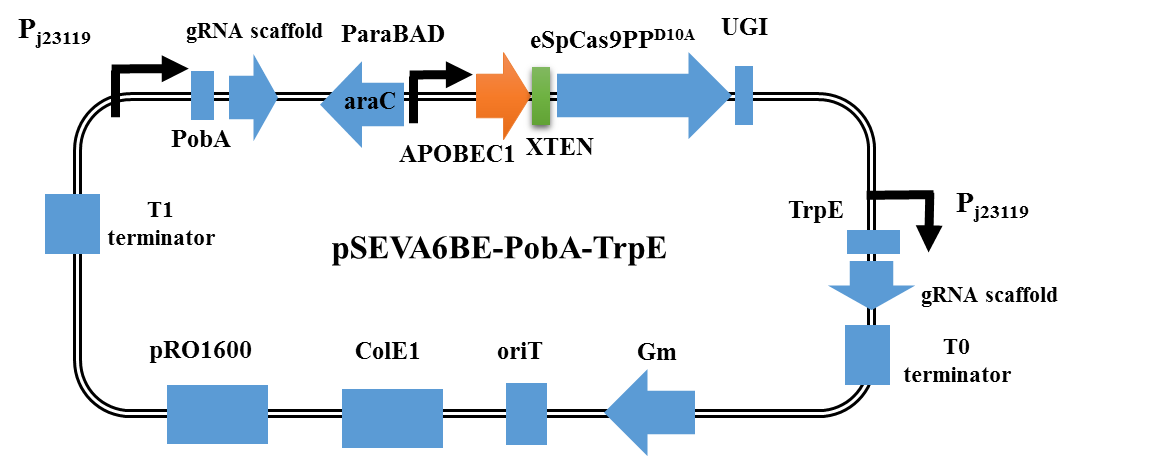 TTAATTAATGACACCATGAATTCTTGACAGCTAGCTCAGTCCTAGGTATAATGCTAGCAAAACTCAGGTTGCAATTATGTTTTAGAGCTAGAAATAGCAAGTTAAAATAAGGCTAGTCCGTTATCAACTTGAAAAAGTGGCACCGAGTCGGTGCTTTTTTTGAGGAGCTCGGTCACCGTTACATATCAAAGGGAAAACTGTCCATACCCATGGGGCATGGCGAATTATGACAACTTGACGGCTACATCATTCACTTTTTCTTCACAACCGGCACGGAACTCGCTCGGGCTGGCCCCGGTGCATTTTTTAAATACCCGCGAGAAGTAGAGTTGATCGTCAAAACCAACATTGCGACCGACGGTGGCGATAGGCATCCGGGTGGTGCTCAAAAGCAGCTTCGCCTGGCTGATACGTTGGTCCTCGCGCCAGCTTAAGACGCTAATCCCTAACTGCTGGCGGAAAAGATGTGACAGACGCGACGGCGACAAGCAAACATGCTGTGCGACGCTGGCGATATCAAAATTGCTGTCTGCCAGGTGATCGCTGATGTACTGACAAGCCTCGCGTACCCGATTATCCATCGGTGGATGGAGCGACTCGTTAATCGCTTCCATGCGCCGCAGTAACAATTGCTCAAGCAGATTTATCGCCAGCAGCTCCGAATAGCGCCCTTCCCCTTGCCCGGCGTTAATGATTTGCCCAAACAGGTCGCTGAAATGCGGCTGGTGCGCTTCATCCGGGCGAAAGAACCCCGTATTGGCAAATATTGACGGCCAGTTAAGCCATTCATGCCAGTAGGCGCGCGGACGAAAGTAAACCCACTGGTGATACCATTCGCGAGCCTCCGGATGACGACCGTAGTGATGAATCTCTCCTGGCGGGAACAGCAAAATATCACCCGGTCGGCAAACAAATTCTCGTCCCTGATTTTTCACCACCCCCTGACCGCGAATGGTGAGATTGAGAATATAACCTTTCATTCCCAGCGGTCGGTCGATAAAAAAATCGAGATAACCGTTGGCCTCAATCGGCGTTAAACCCGCCACCAGATGGGCATTAAACGAGTATCCCGGCAGCAGGGGATCATTTTGCGCTTCAGCCATACTTTTCATACTCCCGCCATTCAGAGAAGAAACCAATTGTCCATATTGCATCAGACATTGCCGTCACTGCGTCTTTTACTGGCTCTTCTCGCTAACCAAACCGGTAACCCCGCTTATTAAAAGCATTCTGTAACAAAGCGGGACCAAAGCCATGACAAAAACGCGTAACAAAAGTGTCTATAATCACGGCAGAAAAGTCCACATTGATTATTTGCACGGCGTCACACTTTGCTATGCCATAGCATTTTTATCCATAAGATTAGCGGATCCTACCTGACGCTTTTTATCGCAACTCTCTACTGTTTCTCCATCTTAAGGGCGATAGGAGGAATATACCATGAGCAGCGAAACCGGCCCGGTGGCCGTGGACCCGACCCTGCGTCGCCGCATCGAGCCGCACGAGTTCGAAGTGTTCTTCGACCCGCGCGAGCTGCGCAAGGAAACCTGCCTGCTGTACGAAATCAACTGGGGCGGCCGCCACAGCATCTGGCGCCACACCAGCCAGAACACCAACAAGCACGTGGAGGTGAACTTCATCGAAAAGTTCACCACCGAGCGCTACTTCTGCCCGAACACCCGCTGCAGCATCACCTGGTTCCTGAGCTGGAGCCCGTGCGGCGAATGCAGCCGCGCCATCACCGAGTTCCTGAGCCGCTACCCGCACGTGACCCTGTTCATCTACATCGCCCGCCTGTACCACCACGCCGACCCGCGCAACCGCCAGGGCCTGCGCGACCTGATCAGCAGCGGCGTGACCATCCAGATCATGACCGAGCAGGAAAGCGGCTACTGCTGGCGCAACTTCGTGAACTACAGCCCGAGCAACGAAGCCCACTGGCCGCGCTACCCGCACCTGTGGGTGCGCCTGTACGTGCTGGAGCTGTACTGCATCATCCTGGGCCTGCCGCCGTGCCTGAACATCCTGCGTCGCAAGCAGCCGCAGCTGACCTTCTTCACCATCGCCCTGCAGAGCTGCCACTACCAGCGCCTGCCGCCGCACATCCTGTGGGCCACCGGCCTGAAGAGCGGCAGCGAGACTCCCGGGACCTCAGAGTCCGCCACACCCGAAAGTGACAAGAAGTACAGCATCGGCCTGGCTATCGGCACCAACAGCGTGGGCTGGGCCGTGATCACCGACGAGTACAAGGTGCCGAGCAAGAAGTTCAAGGTGCTGGGCAACACCGACCGCCACAGCATCAAGAAGAACCTGATCGGCGCCCTGCTGTTCGACAGCGGCGAGACCGCCGAAGCCACCCGCCTGAAGCGCACCGCCCGCCGCCGCTACACCCGTCGCAAGAACCGCATCTGCTACCTGCAGGAGATCTTCAGCAACGAAATGGCCAAGGTGGACGACAGCTTCTTCCACCGCCTGGAGGAAAGCTTCCTGGTGGAGGAAGACAAGAAGCACGAGCGCCACCCGATCTTCGGCAACATCGTGGACGAGGTGGCCTACCACGAAAAGTACCCGACCATCTACCACCTGCGCAAGAAGCTGGTCGACAGCACCGACAAGGCCGACCTGCGCCTGATCTACCTGGCCCTGGCCCACATGATCAAGTTCCGCGGCCACTTCCTGATCGAAGGCGACCTGAACCCGGACAACAGCGACGTGGACAAGCTGTTCATCCAGCTGGTGCAGACCTACAACCAGCTGTTCGAGGAAAACCCGATCAACGCCAGCGGCGTGGACGCCAAGGCCATCCTGAGCGCCCGCCTGAGCAAGAGCCGCCGCCTGGAGAACCTGATCGCCCAGCTGCCGGGCGAAAAGAAGAACGGCCTGTTCGGCAACCTGATCGCCCTGAGCCTGGGCCTGACCCCGAACTTCAAGAGCAACTTCGACCTGGCCGAGGACGCCAAGCTGCAGCTGAGCAAGGACACCTACGACGACGACCTGGACAACCTGCTGGCCCAGATCGGCGACCAGTACGCCGACCTGTTCCTGGCCGCCAAGAACCTGAGCGACGCCATCCTGCTGAGCGACATCCTGCGCGTGAACACCGAGATCACCAAGGCCCCGCTGAGCGCCAGCATGATCAAGCGCTACGACGAACACCACCAGGACCTGACCCTGCTGAAGGCCCTGGTGCGCCAGCAGCTGCCGGAGAAGTACAAGGAAATCTTCTTCGACCAGAGCAAGAACGGCTACGCCGGCTACATCGACGGTGGCGCCAGCCAGGAAGAGTTCTACAAGTTCATCAAGCCGATCCTGGAGAAGATGGACGGCACCGAGGAACTGCTGGTGAAGCTGAACCGCGAAGACCTGCTGCGCAAGCAGCGCACCTTCGACAACGGCAGCATCCCGCACCAGATCCACCTGGGCGAGCTGCACGCCATCCTGCGTCGCCAGGAAGACTTCTACCCGTTCCTGAAGGACAACCGCGAGAAGATCGAAAAGATCCTGACCTTCCGCATCCCGTACTACGTGGGCCCGCTGGCCCGCGGCAACAGCCGCTTCGCCTGGATGACCCGCAAGAGCGAGGAAACCATCACCCCGTGGAACTTCGAGGAAGTGGTGGACAAGGGCGCCAGCGCCCAGAGCTTCATCGAGCGCATGACCAACTTCGACAAGAACCTGCCGAACGAAAAGGTGCTGCCGAAGCACAGCCTGCTGTACGAGTACTTCACCGTGTACAACGAACTGACCAAGGTGAAGTACGTGACCGAGGGCATGCGCAAGCCGGCCTTCCTGAGCGGCGAACAGAAGAAGGCCATCGTGGACCTGCTGTTCAAGACCAACCGCAAGGTGACCGTGAAGCAGCTGAAGGAAGACTACTTCAAGAAGATCGAATGCTTCGACAGCGTGGAGATCAGCGGCGTGGAAGACCGCTTCAACGCCAGCCTGGGCACCTACCACGACCTGCTGAAGATCATCAAGGACAAGGACTTCCTGGACAACGAGGAAAACGAGGACATCCTGGAAGACATCGTGCTGACCCTGACCCTGTTCGAGGACCGCGAAATGATCGAGGAACGCCTGAAGACCTACGCCCACCTGTTCGACGACAAGGTGATGAAGCAGCTGAAGCGCCGCCGCTACACCGGCTGGGGCCGCCTGAGCCGCAAGCTGATCAACGGCATCCGCGACAAGCAGAGCGGCAAGACCATCCTGGACTTCCTGAAGAGCGACGGCTTCGCCAACCGCAACTTCATGCAGCTGATCCACGACGACAGCCTGACCTTCAAGGAAGACATCCAGAAGGCCCAAGTGAGCGGCCAGGGCGACAGCCTGCACGAACACATCGCCAACCTGGCCGGCAGCCCGGCCATCAAGAAGGGCATCCTGCAGACCGTGAAGGTGGTGGACGAGCTGGTGAAGGTGATGGGCCGCCACAAGCCGGAAAACATCGTGATCGAGATGGCCCGCGAAAACCAGACCACCCAGAAGGGCCAGAAGAACAGCCGCGAGCGCATGAAGCGCATCGAGGAAGGCATCAAGGAACTGGGCAGCCAGATCCTGAAGGAGCACCCGGTGGAAAACACCCAGCTGCAGAACGAGAAGCTGTACCTGTACTACCTGCAGAACGGCCGCGACATGTACGTGGACCAGGAACTGGACATCAACCGCCTGAGCGACTACGACGTGGACCACATCGTGCCGCAGAGCTTCCTGGCCGACGACAGCATCGACAACAAGGTGCTGACCCGCAGCGACAAGAACCGCGGCAAGAGCGACAACGTGCCGAGCGAGGAAGTGGTGAAGAAGATGAAGAACTACTGGCGCCAGCTGCTGAACGCCAAGCTGATCACCCAGCGCAAGTTCGACAACCTGACCAAGGCCGAGCGCGGCGGCCTGAGCGAACTGGACAAGGCCGGCTTCATCAAGCGCCAGCTGGTCGAGACCCGCCAGATCACCAAGCACGTGGCCCAGATCCTGGACAGCCGCATGAACACCAAGTACGACGAGAACGACAAGCTGATCCGCGAAGTGAAGGTGATCACCCTGAAGAGCAAGCTGGTCAGCGACTTCCGCAAGGACTTCCAGTTCTACAAGGTGCGCGAAATCAACAACTACCACCACGCCCACGACGCCTACCTGAACGCCGTGGTGGGCACCGCCCTGATCAAGAAGTACCCGGCCCTGGAGAGCGAATTCGTGTACGGCGACTACAAGGTGTACGACGTGCGCAAGATGATCGCCAAGAGCGAGCAGGAAATCGGCAAGGCCACCGCCAAGTACTTCTTCTACAGCAACATCATGAACTTCTTCAAGACCGAGATCACCCTGGCCAACGGCGAAATCCGCAAGGCCCCGCTGATCGAGACCAACGGCGAGACCGGCGAAATCGTGTGGGACAAGGGCCGCGACTTCGCCACCGTGCGCAAGGTGCTGAGCATGCCGCAGGTGAACATCGTGAAGAAGACCGAGGTGCAGACCGGCGGCTTCAGCAAGGAAAGCATCCTGCCGAAGCGCAACAGCGACAAGCTGATCGCCCGCAAGAAGGACTGGGACCCGAAGAAGTACGGCGGCTTCGACAGCCCGACCGTGGCCTACAGCGTGCTGGTCGTGGCCAAGGTGGAGAAGGGCAAGAGCAAGAAGCTGAAGAGCGTGAAGGAACTGCTGGGCATCACCATCATGGAGCGCAGCAGCTTCGAAAAGAACCCGATCGACTTCCTGGAGGCCAAGGGCTACAAGGAAGTGAAGAAGGACCTGATCATCAAGCTGCCGAAGTACAGCCTGTTCGAGCTGGAAAACGGCCGCAAGCGCATGCTGGCCAGCGCCGGCGAGCTGCAGAAGGGCAACGAACTGGCCCTGCCGAGCAAGTACGTGAACTTCCTGTACCTGGCCTCGCACTACGAGAAGCTGAAGGGCAGCCCGGAGGACAACGAACAGAAGCAGCTGTTCGTGGAGCAGCACAAGCACTACCTGGACGAGATCATCGAACAGATCAGCGAATTCAGCAAGCGCGTGATCCTGGCCGACGCCAACCTGGACAAGGTGCTGAGCGCCTACAACAAGCACCGCGACAAGCCGATCCGCGAGCAGGCCGAAAACATCATCCACCTGTTCACCCTGACCAACCTGGGCGCCCCGGCCGCCTTCAAGTACTTCGACACCACCATCGACCGCAAGCGCTACACCAGCACCAAGGAAGTGCTGGACGCCACCCTGATCCACCAGAGCATCACCGGCCTGTACGAAACCCGCATCGACCTGAGCCAGCTGGGCGGCGACTCTGGTGGTTCTACTAATCTGTCAGATATTATTGAAAAGGAAACCGGTAAGCAACTGGTTATCCAGGAATCCATCCTCATGCTCCCAGAGGAGGTGGAAGAAGTCATTGGGAACAAGCCGGAAAGCGATATACTCGTGCACACCGCCTACGACGAGAGCACCGACGAGAATGTCATGCTTCTGACTAGCGACGCCCCTGAATACAAGCCTTGGGCTCTGGTCATACAGGATAGCAACGGTGAGAACAAGATTAAGATGCTCTCTGGTGGTTCTTGAACTAGTCTTGGACTCCTGTTGATAGATCCAGTAATGACCTCAGAACTCCATCTGGATTTGTTCAGAACGCTCGGTTGCCGCCGGGCGTTTTTTATTGGTGAGAATCCAGGGGTCCCCAATAATTACGATTTAAATCGCCATATGGCGTTGACAGCTAGCTCAGTCCTAGGTATAATGCTAGCCAGGGCCAGGCACGTCTGCAGTTTTAGAGCTAGAAATAGCAAGTTAAAATAAGGCTAGTCCGTTATCAACTTGAAAAAGTGGCACCGAGTCGGTGCTTTTTTTGAGGAGCTCGGTCACCGTTACATATCAAAGGGAAAACTGTCCATACCCATGGGGCATGGCGAATTATGACAACTTGACGGCTACATCATTCACTTTTTCTTCACAACCGGCACGGAACTCGCTCGGGCTGGCCCCGGTGCATTTTTTAAATACCCGCGAGAAGTAGAGTTGATCGTCAAAACCAACATTGCGACCGACGGTGGCGATAGGCATCCGGGTGGTGCTCAAAAGCAGCTTCGCCTGGCTGATACGTTGGTCCTCGCGCCAGCTTAAGACGCTAATCCCTAACTGCTGGCGGAAAAGATGTGACAGACGCGACGGCGACAAGCAAACATGCTGTGCGACGCTGGCGATATCAAAATTGCTGTCTGCCAGGTGATCGCTGATGTACTGACAAGCCTCGCGTACCCGATTATCCATCGGTGGATGGAGCGACTCGTTAATCGCTTCCATGCGCCGCAGTAACAATTGCTCAAGCAGATTTATCGCCAGCAGCTCCGAATAGCGCCCTTCCCCTTGCCCGGCGTTAATGATTTGCCCAAACAGGTCGCTGAAATGCGGCTGGTGCGCTTCATCCGGGCGAAAGAACCCCGTATTGGCAAATATTGACGGCCAGTTAAGCCATTCATGCCAGTAGGCGCGCGGACGAAAGTAAACCCACTGGTGATACCATTCGCGAGCCTCCGGATGACGACCGTAGTGATGAATCTCTCCTGGCGGGAACAGCAAAATATCACCCGGTCGGCAAACAAATTCTCGTCCCTGATTTTTCACCACCCCCTGACCGCGAATGGTGAGATTGAGAATATAACCTTTCATTCCCAGCGGTCGGTCGATAAAAAAATCGAGATAACCGTTGGCCCCGCTCGAGCGGTTGACATAAGCCTGTTCGGTTCGTAAACTGTAATGCAAGTAGCGTATGCGCTCACGCAACTGGTCCAGAACCTTGACCGAACGCAGCGGTGGTAACGGCGCAGTGGCGGTTTTCATGGCTTGTTATGACTGTTTTTTTGTACAGCCTATGCCTCGGGCATCCAAGCAGCAAGCGCGTTACGCCGTGGGTCGATGTTTGATGTTATGGAGCAGCAACGATGTTACGCAGCAGCAACGATGTTACGCAGCAGGGCAGTCGCCCTAAAACAAAGTTAGGTGGCTCAAGTATGGGCATCATTCGCACATGTAGGCTCGGCCCTGACCAAGTCAAATCCATGCGGGCTGCTCTTGATCTTTTCGGTCGTGAGTTCGGAGACGTAGCCACCTACTCCCAACATCAGCCGGACTCCGATTACCTCGGGAACTTGCTCCGTAGTAAGACATTCATCGCGCTTGCTGCCTTCGACCAAGAAGCGGTTGTTGGCGCTCTCGCGGCTTACGTTCTGCCCAAGTTTGAGCAGCCGCGTAGTGAGATCTATATCTATGATCTCGCAGTCTCCGGAGAGCACCGGAGGCAGGGCATTGCCACCGCGCTCATCAATCTCCTCAAGCATGAGGCCAACGCGCTTGGTGCTTATGTGATCTACGTGCAAGCAGATTACGGTGACGATCCCGCAGTGGCTCTCTATACAAAGTTGGGCATACGGGAAGAAGTGATGCACTTTGATATCGACCCAAGTACCGCCACCTAACAATTCGTTCAAGCCGAGATCGGCTTCCCGGCCGCGGAGTTGTTCGGTAAATTGGACAACGGTCCGCGCGTTGTCCTTTTCCGCTGCATAACCCTGCTTCGGGGTCATTATAGCGATTTTTTCGGTATATCCATCCTTTTTCGCACGATATACAGGATTTTGCCAAAGGGTTCGTGTAGACTTTCCTTGGTGTATCCAACGGCGTCAGCCGGGCAGGATAGGTGAAGTAGGCCCACCCGCGAGCGGGTGTTCCTTCTTCACTGTCCCTTATTCGCACCTGGCGGTGCTCAACGGGAATCCTGCTCTGCGAGGCTGGCCGTAGGCCGGCCGATAATCTCATGACCAAAATCCCTTAACGTGAGTTTTCGTTCCACTGAGCGTCAGACCCCGTAGAAAAGATCAAAGGATCTTCTTGAGATCCTTTTTTTCTGCGCGTAATCTGCTGCTTGCAAACAAAAAAACCACCGCTACCAGCGGTGGTTTGTTTGCCGGATCAAGAGCTACCAACTCTTTTTCCGAAGGTAACTGGCTTCAGCAGAGCGCAGATACCAAATACTGTTCTTCTAGTGTAGCCGTAGTTAGGCCACCACTTCAAGAACTCTGTAGCACCGCCTACATACCTCGCTCTGCTAATCCTGTTACCAGTGGCTGCTGCCAGTGGCGATAAGTCGTGTCTTACCGGGTTGGACTCAAGACGATAGTTACCGGATAAGGCGCAGCGGTCGGGCTGAACGGGGGGTTCGTGCACACAGCCCAGCTTGGAGCGAACGACCTACACCGAACTGAGATACCTACAGCGTGAGCTATGAGAAAGCGCCACGCTTCCCGAAGGGAGAAAGGCGGACAGGCATCCGGTAAGCGGCAGGGTCGGAACAGGAGAGCGCACGAGGGAGCTTCCAGGGGGAAACGCCTGGTATCTTTATAGTCCTGTCGGGTTTCGCCACCTCTGACTTGAGCGTCGATTTTTGTGATGCTCGTCAGGGGGGCGGAGCCTATGGAAAAACGCCAGCAACGCGGCCGTGAAAGGCAGGCCGGTCCGTGGTGGCCACGGCCTCTAGGCCAGATCCAGCGGCATCTGGGTTAGTCGAGCGCGGGCCGCTTCCCATGTCTCACCAGGGCGAGCCTGTTTCGCGATCTCAGCATCTGAAATCTTCCCGGCCTTGCGCTTCGCTGGGGCCTTACCCACCGCCTTGGCGGGCTTCTTCGGTCCAAAACTGAACAACAGATGTGTGACCTTGCGCCCGGTCTTTCGCTGCGCCCACTCCACCTGTAGCGGGCTGTGCTCGTTGATCTGCGTCACGGCTGGATCAAGCACTCGCAACTTGAAGTCCTTGATCGAGGGATACCGGCCTTCCAGTTGAAACCACTTTCGCAGCTGGTCAATTTCTATTTCGCGCTGGCCGATGCTGTCCCATTGCATGAGCAGCTCGTAAAGCCTGATCGCGTGGGTGCTGTCCATCTTGGCCACGTCAGCCAAGGCGTATTTGGTGAACTGTTTGGTGAGTTCCGTCAGGTACGGCAGCATGTCTTTGGTGAACCTGAGTTCTACACGGCCCTCACCCTCCCGGTAGATGATTGTTTGCACCCAGCCGGTAATCATCACACTCGGTCTTTTCCCCTTGCCATTGGGCTCTTGGGTTAACCGGACTTCCCGCCGTTTCAGGCGCAGGGCCGCTTCTTTGAGCTGGTTGTAGGAAGATTCGATAGGGACACCCGCCATCGTCGCTATGTCCTCCGCCGTCACTGAATACATCACTTCATCGGTGACAGGCTCGCTCCTCTTCACCTGGCTAATACAGGCCAGAACGATCCGCTGTTCCTGAACACTGAGGCGATACGCGGCCTCGACCAGGGCATTGCTTTTGTAAACCATTGGGGGTGAGGCCACGTTCGACATTCCTTGTGTATAAGGGGACACTGTATCTGCGTCCCACAATACAACAAATCCGTCCCTTTACAACAACAAATCCGTCCCTTCTTAACAACAAATCCGTCCCTTAATGGCAACAAATCCGTCCCTTTTTAAACTCTACAGGCCACGGATTACGTGGCCTGTAGACGTCCTAAAAGGTTTAAAAGGGAAAAGGAAGAAAAGGGTGGAAACGCAAAAAACGCACCACTACGTGGCCCCGTTGGGGCCGCATTTGTGCCCCTGAAGGGGCGGGGGAGGCGTCTGGGCAATCCCCGTTTTACCAGTCCCCTATCGCCGCCTGAGAGGGCGCAGGAAGCGAGTAATCAGGGTATCGAGGCGGATTCACCCTTGGCGTCCAACCAGCGGCACCAGCGGCGCCTGAGAGGGGCGCGCCCAGCTGTCTAGGGCGGCGGATTTGTCCTACTCAGGAGAGCGTTCACCGACAAACAACAGATAAAACGAAAGGCCCAGTCTTTCGACTGAGCCTTTCGTTTTATTTGATGCCTDNA sequence of UGIATGTCTGGTGGTTCTACTAATCTGTCAGATATTATTGAAAAGGAAACCGGTAAGCAACTGGTTATCCAGGAATCCATCCTCATGCTCCCAGAGGAGGTGGAAGAAGTCATTGGGAACAAGCCGGAAAGCGATATACTCGTGCACACCGCCTACGACGAGAGCACCGACGAGAATGTCATGCTTCTGACTAGCGACGCCCCTGAATACAAGCCTTGGGCTCTGGTCATACAGGATAGCAACGGTGAGAACAAGATTAAGATGCTCTCTGGTGGTTCTTGADNA sequence of XTEN linkerGATAGCGGCGGCTCGAGCGGCGGCAGTAGCGGCAGCGAAACCCCGGGCACCTCGGAGTCGGCCACCCCGGAGAGCTCGGGTGGAAGCTCGGGTGGCTCCDNA sequence of SacBATGAACATCAAAAAGTTTGCAAAACAAGCAACAGTATTAACCTTTACTACCGCACTGCTGGCAGGAGGCGCAACTCAAGCGTTTGCGAAAGAAACGAACCAAAAGCCATATAAGGAAACATACGGCATTTCCCATATTACACGCCATGATATGCTGCAAATCCCTGAACAGCAAAAAAATGAAAAATATCAAGTTCCTGAATTCGATTCGTCCACAATTAAAAATATCTCTTCTGCAAAAGGCCTGGACGTTTGGGACAGCTGGCCATTACAAAACGCTGACGGCACTGTCGCAAACTATCACGGCTACCACATCGTCTTTGCATTAGCCGGAGATCCTAAAAATGCGGATGACACATCGATTTACATGTTCTATCAAAAAGTCGGCGAAACTTCTATTGACAGCTGGAAAAACGCTGGCCGCGTCTTTAAAGACAGCGACAAATTCGATGCAAATGATTCTATCCTAAAAGACCAAACACAAGAATGGTCAGGTTCAGCCACATTTACATCTGACGGAAAAATCCGTTTATTCTACACTGATTTCTCCGGTAAACATTACGGCAAACAAACACTGACAACTGCACAAGTTAACGTATCAGCATCAGACAGCTCTTTGAACATCAACGGTGTAGAGGATTATAAATCAATCTTTGACGGTGACGGAAAAACGTATCAAAATGTACAGCAGTTCATCGATGAAGGCAACTACAGCTCAGGCGACAACCATACGCTGAGAGATCCTCACTACGTAGAAGATAAAGGCCACAAATACTTAGTATTTGAAGCAAACACTGGAACTGAAGATGGCTACCAAGGCGAAGAATCTTTATTTAACAAAGCATACTATGGCAAAAGCACATCATTCTTCCGTCAAGAAAGTCAAAAACTTCTGCAAAGCGATAAAAAACGCACGGCTGAGTTAGCAAACGGCGCTCTCGGTATGATTGAGCTAAACGATGATTACACACTGAAAAAAGTGATGAAACCGCTGATTGCATCTAACACAGTAACAGATGAAATTGAACGCGCGAACGTCTTTAAAATGAACGGCAAATGGTACCTGTTCACTGACTCCCGCGGATCAAAAATGACGATTGACGGCATTACGTCTAACGATATTTACATGCTTGGTTATGTTTCTAATTCTTTAACTGGCCCATACAAGCCGCTGAACAAAACTGGCCTTGTGTTAAAAATGGATCTTGATCCTAACGATGTAACCTTTACTTACTCACACTTCGCTGTACCTCAAGCGAAAGGAAACAATGTCGTGATTACAAGCTATATGACAAACAGAGGATTCTACGCAGACAAACAATCAACGTTTGCGCCAAGCTTCCTGCTGAACATCAAAGGCAAGAAAACATCTGTTGTCAAAGACAGCATCCTTGAACAAGGACAATTAACAGTTAACAAATAADNA sequence of the pykA gene in P.putida KT2440ATGAGCATCCGCCGCACCAAAATCGTCGCCACCCTTGGCCCCGCCAGCAACTCGCCGGAAGTGATCGAACAACTGATCCTCGCCGGCCTGGACGTGGCACGTCTGAACTTCTCCCACGGCACGCCGGACGAGCACAAGGCCCGCGCGCGCCTGATCCGTGACATCGCCGCCAAGAATGGCCGCCATGTTGCACTGCTGGGCGACCTGCAGGGTCCGAAGATCCGCATCGCCAAGTTCGCCAACAAGCGCATCGAACTGAAGATCGGTGACAAGTTCACCTTCTCCACCGCCCACCCGCTGACCGAAGGCAACCAGGACATCGTCGGTATCGACTACCCCGACCTGGTCAAGGACTGCGGCGTTGGTGACGAACTGCTGCTCGACGATGGCCGCGTGGTCATGCGCGTCGAAACCGCCACTGCAGATGCCCTGCACTGCGTGGTGATCATCGGTGGCCCACTGTCGGACCACAAAGGCATCAACCGTAAAGGTGGCGGCCTGACCGCACCGGCCCTGACCGAAAAAGACAAGGCCGACATCAAACTGGCTGCGGAAATGGACCTGGACTACCTGGCCGTATCCTTCCCGCGTGACGCCAGCGATATGGAATACGCGCGCAAGCTGCGTGACGAAGCCGGCGGCAGCGCCTGGCTGGTAGCCAAGATCGAACGCGCCGAAGCGGTGGCCGATGACGAGACCCTCGACAAGCTGATCGCCGCCTCCGACGCTGTGATGGTTGCCCGTGGTGACCTGGGCGTGGAAATCGGCGACGCCGAGCTGATCGCTATCCAGAAGAAGATCATCCAGCACGCCCGCCGCAACAACAAGGCCGTGATCGTGGCGACCCAGATGATGGAGTCGATGATCCAGAACCCGATGCCGACCCGCGCGGAAGTGTCCGACGTGGCCAACGCCGTGCTGGACAACACCGATGCGGTGATGCTGTCGGCCGAAAGCGCCGCCGGTTCCTACCCGATCGAAGCTGTCCAGGCCATGGCACGCATCTGCCTGGGTGCCGAAAAGCACCCGACCAGCCAGAAGTCCAGCCATCGCCTGCACACCACCTTCCAGCGCTGCGACGAAAGCATCGCCTTGGCGGCCATGTACACTGCCAACCACTTCCCGGGCGTAAAGGCGATCATCGCCCTGACCGAAAGCGGCTACACCCCGCTGATCATGTCGCGCCTGCGTTCGCATGTACCGATCTTCGCCCTGTCGCCGCACCGCGCCACCCAGGCGCGCGCCTCGATGTTCCGTGGCGTGTACCCGATTGCCTTCGACCCGGCCGCGCTGCCGGCCGATAAGGTGAGCCAGGCGGCGGTCGACGAACTGCTCAAACGTGGCCTGGTGGAGCAAGGTGACTGGGTGATCCTGACCAAGGGTGACAGCTACCACACCATCGGTGGCACCAATGGCATGAAGATCCTGCACGTCGGTGATCCGCTGGTCGGTTGAOriginal Strains Relevant characteristicsSources E. coli DH5αF- Φ80lacZΔM15, hsdR17 (rk-mk+)λ-, Δ(lacZYA-argF), U169, recA1, endA1, thi-1, gyrA96, relA, deoR, nupG,glnV44Lab stockPseudomonas putida  KT2440mt-2 derivative, clearance of the TOL plasmid pWW0Lab stockPseudomonas aeruginosa PAO1Wild typeLab stockPseudomonas fluorescens Pf-5Wild typeLab stockPseudomonas entomophila L48Wild typeLab stockPlasmids Relevant characteristicsSources pCAS-RK2ToriRK2, TetR, Pcas-Cas9, ParaB-Red, PrhaB-sgRNA-pRO1600, SacBLab stockpSEVA-gRNAForiPRO1600/ColE1, GmR, Pj23119-sgRNA-NicCLab stockpSEVA-TtgAoriPRO1600/ColE1, GmR, Pj23119-sgRNA-TtgAThis studypUC57-eSpCas9ppPlasmid carrying an enhanced specificity Cas9 nuclease gene eSpCas9pp (AmpR)GenscriptpUC57-APOBEC1Plasmid carrying rat cytidine deaminase gene APOBEC1 (AmpR)GenscriptpCMV-BE3Plasmid carrying rAPOBEC1-XTEN linker-SpCas9(D10A)-UGI-NLS (AmpR)Lab stockpVLT33oriRSF1010, KmR, lacI-PtacLab stockpSEVA-Module 1oriPRO1600/ColE1, GmR, Pj23119-sgRNA-TtgA, Pbs-APOBEC1-XTEN linker-SpCas9(D10A)This studypSEVA-Module 2oriPRO1600/ColE1, GmR, Pj23119-sgRNA-TtgA, AraC-ParaBAD-APOBEC1-XTEN linker-SpCas9(D10A)This studypSEVA-Module 3oriPRO1600/ColE1, GmR, Pj23119-sgRNA-TtgA, Pbs-APOBEC1-XTEN linker-eSpCas9pp(D10A)This studypSEVA-Module 4oriPRO1600/ColE1, GmR, Pj23119-sgRNA-TtgA, AraC-ParaBAD-APOBEC1-XTEN linker -eSpCas9pp(D10A)This studypSEVA-Module 5oriPRO1600/ColE1, GmR, Pj23119-sgRNA-TtgA, Xyls-Pm-APOBEC1-XTEN linker -eSpCas9pp(D10A)This studypSEVA-Module 6 /pSEVA6BEoriPRO1600/ColE1, GmR, Pj23119-sgRNA-TtgA, AraC-ParaBAD-APOBEC1-XTEN linker -eSpCas9pp(D10A)-UGIThis studypSEVA2BEoriRSF1010, KmR, Pj23119-sgRNA-TtgA, AraC-ParaBAD-APOBEC1-XTEN linker -eSpCas9pp(D10A)-UGIThis studypSEVA6BE-NGoriPRO1600/ColE1, GmR, Pj23119-sgRNA-TtgA, AraC-ParaBAD-APOBEC1-XTEN linker -eSpCas9pp-NG(D10A, L1111R, D1135V, G1218R, E1219F, A1322R, R1335A and T1337R)-UGIThis studypSEVA6BE-YE1 oriPRO1600/ColE1, GmR, Pj23119-sgRNA-TtgA, AraC-ParaBAD-APOBEC1-YE1(W90Y and R126E)-XTEN linker -eSpCas9pp(D10A)-UGIThis studypSEVA6BE-HmgApSEVA6BE containing HmgA spacer, GmR This studypSEVA6BE-PobApSEVA6BE containing PobA spacer, GmRThis studypSEVA6BE-QuiCpSEVA6BE containing QuiC spacer, GmRThis studypSEVA6BE-TtgApSEVA6BE containing TtgA spacer, GmRThis studypSEVA6BE-TtgA-2pSEVA6BE containing TtgA-2 spacer, GmRThis studypSEVA6BE-PA1236pSEVA6BE containing PA1236 spacer, GmRThis studypSEVA6BE-PA2018pSEVA6BE containing PA2018 spacer, GmRThis studypSEVA6BE-PFL0054pSEVA6BE containing PFL0054 spacer, GmRThis studypSEVA6BE-PFL0556pSEVA6BE containing PFL0556 spacer, GmRThis studypSEVA6BE-L48glpRpSEVA6BE containing PSEEN1196 spacer, GmRThis studypSEVA6BE-L48pykFpSEVA6BE containing PSEEN1668 spacer, GmRThis studypSEVA2BE-QuiC-2pSEVA2BE containing QuiC-2 spacer, GmRThis studypSEVA6BE-PobA-TrpEpSEVA6BE containing spacers PobA and TrpE, GmRThis studypSEVA6BE-SoriPRO1600/ColE1, GmR, Pj23119-sgRNA-TtgA, AraC-ParaBAD-APOBEC1-XTEN linker -eSpCas9pp(D10A)-UGI, sacBThis studypSEVA2BE-SoriRSF1010, KmR, Pj23119-sgRNA-TtgA, AraC-ParaBAD-APOBEC1-XTEN linker -eSpCas9pp(D10A)-UGI, sacBThis studypSEVA6BE-NG-SpSEVA6BE-NG containing HexR-3 spacer, GmR, sacBThis studypSEVA6BE-YE1-SpSEVA6BE-YE1 containing TtgA spacer, GmR, sacBThis studypSEVA6BE-PA2018-2pSEVA6BE containing PA2018-2 spacer, GmRThis studypSEVA6BE-HexR-5pSEVA6BE containing HexR-5 spacer, GmRThis studypSEVA6BE-HexR-4pSEVA6BE containing HexR-4 spacer, GmRThis studypSEVA6BE-NG-HexR-2pSEVA6BE-NG containing HexR-2 spacer, GmRThis studypSEVA6BE-NG-HexR-3pSEVA6BE-NG containing HexR-3 spacer, GmRThis studypSEVA6BE-HexR-2pSEVA6BE containing HexR-2 spacer, GmRThis studypSEVA6BE-HexR-3pSEVA6BE containing HexR-3 spacer, GmRThis studypSEVA6BE-HexRpSEVA6BE containing HexR spacer, GmRThis studypSEVA6BE-YE-TtgA-2pSEVA6BE-YE containing TtgA-2 spacer, GmRThis studypSEVA-Module 4-GllApSEVA-Module 4 containing GllA spacer, GmRThis studypSEVA-Module 4-MexEpSEVA-Module 4 containing MexE spacer, GmRThis studypSEVA-Module 6-GllApSEVA-Module 6 containing GllA spacer, GmRThis studypSEVA-Module 6-MexEpSEVA-Module 6 containing MexE spacer, GmRThis studypSEVA6BE-PobA-QuiC-2pSEVA6BE containing spacers PobA and QuiC-2, GmRThis studypSEVA6BE-PobA-QuiC-2-TrpEpSEVA6BE containing spacers PobA,QuiC-2 and TrpE, GmRThis studypSEVA6BE-MexEpSEVA6BE containing MexE spacer, GmRThis studypSEVA6BE-MexE-QuiC-2pSEVA6BE containing spacers MexE and QuiC-2, GmRThis studypSEVA6BE-NG-pcaHpykA-SpSEVA6BE-NG-S containing spacers PcaH and PykA, GmR, sacBThis studypSEVA6BE-NG-AF1-SpSEVA6BE-NG-S containing spacers AF1, GmR, sacBThis studyPrimers namePrimer sequence (5’ → 3’)S9-FGATAAGAAATACTCAATAGGCTTAGS9-RTCAGTCACCTCCTAGCTGACTCAAATCAATGU-FTCTGGTGGTTCTACTAATCTGTCAGATATTATTGU-RAACAGGAGTCCAAGACTAGTTCAAGAACCACCAGAGAGCATCeC9D10A-FGGCCTGGCTATCGGCACCAACAGCGeC9D10A-RGTTGGTGCCGATAGCCAGGCCGATGCTGC9D10A-FCTTAGCTATCGGCACAAATAGCGTCGGC9D10A-RCTATTTGTGCCGATAGCTAAGCCTATTGAGTATTTC11-FTGATCGCCCGCAAGAAGGACTGGGACCCGAAGAAGTACGGCGGCTTCGTCAGCCCGACCGTGGCC11-RGTCCTTCTTGCGGGCGATCAGCTTGTCGCTGTTGCGCTTCGGCCGGATGCTTTCCTTGCTGAAGCC12-FCAGCGCCCGCTTCCTGCAGAAGGGCAACGAAC12-RTCTGCAGGAAGCGGGCGCTGGCCAGCATGCGC13-FTTCGACACCACCATCGACCGCAAGGCCTACCGCAGCACCAAGGAAGTGC13-RCGGTCGATGGTGGTGTCGAAGTACTTGAAGGCGCGCGGGGCGCCCAGGYE-1FCCGCTACCCGCACGTGACCCTGTTCATCTACATCGCCCGCCTGTACCACCACGCCGACCCGGAGAACCGCCAGGGCCTGCGYE-1RGGGTCACGTGCGGGTAGCGGCTCAGGAACTCGGTGATGGCGCGGCTGCATTCGCCGCACGGGCTATAGCTCAGGAACCAGGeC9NG-1FGACAAGAAGTACAGCATCGGCCTGGCTATCGGCeC9NG-1RCCGATGCTGTACTTCTTGTCACTTTCGGGTGTGGCGGACTCeC9NG-2FTCTGGTGGTTCTACTAATCTGeC9NG-2RAGATTAGTAGAACCACCAGAGTCGCCGCCCAGCTGGCTCAGGBE-1FTTAAGGGCGATAGGAGGAATATACCATGAGCAGCGAAACCGGCCCGGBE-1RTTCCTCCTATCGCCCTTAAGATGGAGAAACAGTAGAGAGTTGBE-2FGAGACTCCCGGGACCTCAGAGTCCGCCACACCCGBE-2RCTCTGAGGTCCCGGGAGTCTCGCTGCCGCTCTTCAGGCCGGTGGCCCACAGG62-1FGGGTCCCCAATAATTACGATTTAAATTTGAC62-1RATCGTAATTATTGGGGACCCATCAAACAAAAGAGGAAAATAG62-2FGCACCAGCGGCGCCTGAGAGGGGCGCGCCCAG62-2RTCTCAGGCGCCGCTGGTGCTAAGCCATTGAATATAAAAGATAAAAATGSac-1FCATTTTCTTTTGCGTTTTTATTTGTTAACTGTTAATTGSac-1RAACAAATAAAAACGCAAAAGAAAATGCTGGATTCTCACCAATAAAAAACGSac-2FGGGTCCCCAATAATTACGATTTAAATTTGACATAAGCCSac-2RATCGTAATTATTGGGGACCCATCAAACAAAAGAGGAAAATAGC9-FCCAAGAACCTGAGCGACGCCATCCTGCC9-RAGGCGTCGTGGGCGTGGTGGTAGTtgA-gRNAFTGCCAAACGATTGCAGGCTGGTTTTAGAGCTAGAAATAGCAAGTtgA-gRNARCAGCCTGCAATCGTTTGGCAGCTAGCATTATACCTAGGACTtgA-2-gRNAFCAAGCAACTGATTGACGAACGTTTTAGAGCTAGAAATAGCAAGTtgA-2-gRNARGTTCGTCAATCAGTTGCTTGGCTAGCATTATACCTAGGACHmgA-gRNAFGGGCAGAACTCCCCGCAGAGTTTTAGAGCTAGAAATAGCAAGHmgA-gRNARTCTGCGGGGAGTTCTGCCCAGCTAGCATTATACCTAGGACPobA-gRNAFAAAACTCAGGTTGCAATTATGTTTTAGAGCTAGAAATAGCAAGPobA-gRNARATAATTGCAACCTGAGTTTTGCTAGCATTATACCTAGGACQuiC-gRNAFAACGTCCAGGCCGATGCCCTGTTTTAGAGCTAGAAATAGCAAGQuiC-gRNARGGGCATCGGCCTGGACGTTGCTAGCATTATACCTAGGACPA1236-gRNAFCTGCAGATAGTGCTGGAGGAGTTTTAGAGCTAGAAATAGCAAGPA1236-gRNARTCCTCCAGCACTATCTGCAGGCTAGCATTATACCTAGGACPA2018-gRNAFGTCAACCAAATGACCGCCACGTTTTAGAGCTAGAAATAGCAAGPA2018-gRNARGTGGCGGTCATTTGGTTGACGCTAGCATTATACCTAGGACPFL0054-gRNAFATGCAGGACACCTACCCGGAGTTTTAGAGCTAGAAATAGCAAGPFL0054-RNARTCCGGGTAGGTGTCCTGCATGCTAGCATTATACCTAGGACPFL0556-gRNAFGTTGCAAGAGTTGCAGAACAGTTTTAGAGCTAGAAATAGCAAGPFL0556-RNARTGTTCTGCAACTCTTGCAACGCTAGCATTATACCTAGGACL48glpR-gRNAFCCAACAACAAATCCTCGAGCGTTTTAGAGCTAGAAATAGCAAGL48glpR-gRNARGCTCGAGGATTTGTTGTTGGGCTAGCATTATACCTAGGACL48pykF-gRNAFGGTGCAACTGCAACGCGGCCGTTTTAGAGCTAGAAATAGCAAGL48pykF-gRNARGGCCGCGTTGCAGTTGCACCGCTAGCATTATACCTAGGACQuic2-gRNAFTTACCAGCAAGTGTGGAACCGTTTTAGAGCTAGAAATAGCAAGQuic2-gRNARGGTTCCACACTTGCTGGTAAGCTAGCATTATACCTAGGACTrpE-gRNAFCAGGGCCAGGCACGTCTGCAGTTTTAGAGCTAGAAATAGCAAGTrpE-gRNARTGCAGACGTGCCTGGCCCTGGCTAGCATTATACCTAGGACPA2018-2-RNAFGTTGCAGGCGCTGCGCCGGGGTTTTAGAGCTAGAAATAGCAAGPA2018-2-RNARCCCGGCGCAGCGCCTGCAACGCTAGCATTATACCTAGGAChexR-4-gRNAFGCGCAGAGCCTGGCCAGTGGGTTTTAGAGCTAGAAATAGCAAGhexR-4-gRNARCCACTGGCCAGGCTCTGCGCGCTAGCATTATACCTAGGAChexR-2-gRNAFCAGATCCAGGGCCGCCTCGAGTTTTAGAGCTAGAAATAGCAAGhexR-2-gRNARTCGAGGCGGCCCTGGATCTGGCTAGCATTATACCTAGGAChexR-3-gRNAFGATCCAGGGCCGCCTCGACGGTTTTAGAGCTAGAAATAGCAAGhexR-3-gRNARCGTCGAGGCGGCCCTGGATCGCTAGCATTATACCTAGGAChexR-5-gRNAFGCAGTAGGTCAGCCGCGCCGGTTTTAGAGCTAGAAATAGCAAGhexR-5-gRNARCGGCGCGGCTGACCTACTGCGCTAGCATTATACCTAGGAChexR-gRNAFGCCCGGCAGATCCACTTCTTGTTTTAGAGCTAGAAATAGCAAGhexR-gRNARAAGAAGTGGATCTGCCGGGCGCTAGCATTATACCTAGGACpykA-gFCTTCCAGCGCTGCGACGAAGTTTTAGAGCTAGAAATAGCAAGpykA-gRTTCGTCGCAGCGCTGGAAGGGCTAGCATTATACCTAGGACPcaH-gFTCACCCAGTTGTACTTCGAGTTTTAGAGCTAGAAATAGCAAGPcaH-gRTCGAAGTACAACTGGGTGATGCTAGCATTATACCTAGGACGllA-gFATCAGCCAGGTAATCACCTGTTTTAGAGCTAGAAATAGCAAGGllA-gRGGTGATTACCTGGCTGATCGCTAGCATTATACCTAGGACMexE-gFGAACAACCGATCACCGAATGTTTTAGAGCTAGAAATAGCAAGMexE-gRTTCGGTGATCGGTTGTTCGGCTAGCATTATACCTAGGACAF1-gFCATCAGCCCGCGAGACAAGGGTTTTAGAGCTAGAAATAGCAAGAF1-gRCCTTGTCTCGCGGGCTGATGGCTAGCATTATACCTAGGACSpacer nameSequence (5’ → 3’)TtgA (PP_1386)TGCCAAACGATTGCAGGCTGHmgA (PP_4621)TGGGCAGAACTCCCCGCAGAPobA (PP_3537)AAAACTCAGGTTGCAATTATQuiC (PP_2554)AACGTCCAGGCCGATGCCCTTtgA-2 (PP_1386)CAAGCAACTGATTGACGAACPA1236CTGCAGATAGTGCTGGAGGAPA2018GTCAACCAAATGACCGCCACPFL0054ATGCAGGACACCTACCCGGAPFL0556GTTGCAAGAGTTGCAGAACAPSEEN1196CCAACAACAAATCCTCGAGCPSEEN1668GGTGCAACTGCAACGCGGCCQuiC-2 (PP_2554)TTACCAGCAAGTGTGGAACCTrpE (PP_0417)CAGGGCCAGGCACGTCTGCAPA2018-2GTTGCAGGCGCTGCGCCGGGHexR-5 (PP_1021)GCAGTAGGTCAGCCGCGCCGHexR-4 (PP_1021)GCGCAGAGCCTGGCCAGTGGHexR-2 (PP_1021)CAGATCCAGGGCCGCCTCGAHexR-3 (PP_1021)GATCCAGGGCCGCCTCGACGHexR (PP_1021)GCCCGGCAGATCCACTTCTTPykACCTTCCAGCGCTGCGACGAAPcaHATCACCCAGTTGTACTTCGAGllAGATCAGCCAGGTAATCACCTMexECGAACAACCGATCACCGAATAF1CATCAGCCCGCGAGACAAGGSpacer nameSequence (5’-3’)TtgATGCCAAACGATTGCAGGCTGSpacer 1TcCtgcAt_GATcGCAGGCTG-AGGG (888454-888477:-)Spacer 2caCgcgcC_GATgGCAGGCTG-TGGG (5584018-5584041:+)Spacer 3cGCtttgC_GATTtCAGGCTG-ACGG (1421323-1421346:-)Spacer nameSequence PA2018-2GTTGCAGGCGCTGCGCCGGGSpacer 1cTgcgAGG_CGCTGCGCCGcG-AGGT (104290-104313:+)Spacer 2GgcGgAtG_CGCTGCGCCGGc-AGGC (351714-351737:+)Spacer 3cccGCAGG_CGCTGCGCCGGG-AGGG (426820-426843:+)Spacer 4cTcGCAGt_CGCTGCGCCaGG-AAGG (483385-483408:-)Spacer 5GTTGtgcG_CGtTGCGCCGGG-CGGT (511033-511056:+)Spacer 6GTTGCtGG_CGCTGCGCCaGG-CCGG (657777-657800:+)Spacer 7GcTcgAaG_CGCTGCGCCGGt-TGGC (686520-686543:+)Spacer 8GcgcaAGG_CGCTGCGCtGGG-CGGT (886710-886733:-)Spacer 9aTcGCtGG_CGCcGCGCCGGG-TCGG (1173438-1173461:-)Spacer 10caTcCAGG_CGCTGCtCCGGG-AAGT (1194962-1194985:+)Spacer 11cggtCtGc_CGCTGCGCCGGG-GAGG (1442849-1442872:+)Spacer 12GcaGCAGG_CGCTGCGCCaGG-CCGG (1490182-1490205:-)Spacer 13ccgaCAGG_CGCTGCGCCaGG-CGGC (1754980-1755003:+)Spacer 14cggcCAGG_CGCTGCGCCGGc-CGGC (1874807-1874830:-)Spacer 15tgTtCAGG_CGCTGCGCCaGG-GCGG (2060512-2060535:-)Spacer 16GaTaCccG_CGCTGCGCCtGG-AAGA (2259278-2259301:+)Spacer 17GcgGCgcG_CGCTGCGCCGGG-TGGC (2306075-2306098:+)Spacer 18GcTGatGG_CGCTGCGgCGGG-GAGA (2307769-2307792:+)Spacer 19ccTcCtGG_CGCgGCGCCGGG-GTGG (2377911-2377934:+)Spacer 20GcaaCAGG_CGCTGCGCCaGG-CGGA (2397940-2397963:+)Spacer 21GTcGtcGG_CGaTGCGCCGGG-CCGG (2565637-2565660:-)Spacer 22cTcGgAGc_CGCTGCGCCcGG-ACGG (2618888-2618911:+)Spacer 23cggGtAGt_CGCTGCGCCGGG-TCGG (2864827-2864850:+)Spacer 24GcTGgAac_CGCTGaGCCGGG-CGGC (3368924-3368947:+)Spacer 25tggcCAGG_CGCTGCGCCGcG-CGGG (3723616-3723639:-)Spacer 26cTacCtGG_CGCTGCGCCtGG-CGGC (3766330-3766353:-)Spacer 27GTTGCAGG_CGCaGCGCCGGG-AAGC (3809914-3809937:+)Spacer 28GTcGgtGa_CGCTGgGCCGGG-TGGC (3933993-3934016:-)Spacer 29GcgcCAGc_CGtTGCGCCGGG-TCGG (3954388-3954411:-)Spacer 30ccTGCtGG_CGCTGCGCCtGG-AGGA (4336248-4336271:-)Spacer 31GgaaCAGc_CGCTGCGCCtGG-CTGG (4516598-4516621:-)Spacer 32GTTcgAtt_gGCTGCGCCGGG-AGGC (4908305-4908328:+)Spacer 33GTTGagGc_CGCTGCGCaGGG-CGGC (5089778-5089801:+)Spacer 34caccCAGG_CGCTGCGCCtGG-CTGG (5288348-5288371:-)Spacer 35GcgGCcGG_CGCTGCGCCtGG-AAGT (5321367-5321390:+)Spacer 36cTccgAGG_CGCTGCGCCaGG-CGGC (5420357-5420380:-)Spacer 37ccgGCttG_CGCTGCGCCGGG-AAGA (5673910-5673933:+)Spacer 38cTTGaAct_CGCTGCGCCaGG-CGGT (5772477-5772500:+)Spacer nameSequenceHexR-5GCAGCAGGTCAGCCGCGCCGSpacer 1cCtGaAGG_TCAGCCGCGgCG-CGGT (5158966-5158989:+)Spacer 2cgAaCAGa_TCcGCCGCGCCG-AGGC (2408182-2408205:-)Spacer 3aCAGCgtG_TCAGCCGCGaCG-AAGC (4252595-4252618:+)Spacer 4GgAGCgta_TCgGCCGCGCCG-TCGG (150576-150599:-)